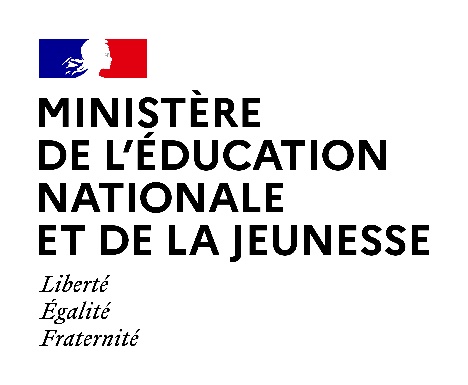 Baccalauréat professionnelSpécialité« Optique Photonique : Technologies de la Lumière »Présentation du diplômePrésentationLe ou la titulaire du baccalauréat professionnel « Optique Photonique : Technologies de la Lumière » peut exercer le métier de technicien ou technicienne optique photonique dans les domaines de l’optique, l’imagerie, la fibre optique et le laser, etc. Il ou elle a principalement pour missions : la fabrication de tout composant optique et photonique (lentilles, miroirs, cristaux, fibres, filtres, réseaux, etc.) ; l’assemblage, le réglage et le contrôle de systèmes optiques et photoniques (laser, système fibré, microscope, théodolite, caméra, etc.) ;l’installation et la mise en œuvre de composants et de systèmes optiques et photoniques ; la maintenance de systèmes optiques et photoniques (préventif, correctif, calibrage, diagnostique, etc.). Reconnue comme l’une des technologies-clés du 21e siècle par la Commission Européenne depuis 2009, la photonique est une science incontournable pour créer les innovations technologiques de demain, véritables ruptures technologiques.Le contexte professionnel des activités du futur technicien ou de la future technicienne peut relever de :l’optique photonique « structurante » qui correspond à l’ensemble des établissements producteurs de biens intermédiaires optiques (sources de lumière ou composants) ;l’optique photonique « diffusante » qui correspond à l’ensemble des établissements consommateurs de biens intermédiaires optiques (équipementiers, systémiers qui intègrent les sources ou composants optiques dans leurs produits).Avec l’évolution des techniques et des nouvelles technologies du domaine de l’optique photonique, mais aussi de l’électronique et de l’informatique, il ou elle intervient sur des produits ou des procédés pluri technologiques de plus en plus sophistiqués.Outre la maîtrise des aspects scientifiques et techniques du domaine de l’optique photonique, il ou elle se doit également de développer des compétences de communication tant au sein des différents services de l’entreprise que des relations extérieures. Il ou elle tient compte des éventuelles situations de handicap des personnes avec lesquelles il ou elle interagit. Lors de ses activités, il ou elle doit assurer pleinement ses responsabilités au niveau de la prévention des risques professionnels, de la prise en compte des contraintes environnementales, de qualité et liées au développement du numérique.L’ensemble de ses compétences lui permet de travailler en relative autonomie (suivant la taille de l’entreprise) en étant rattaché à un responsable hiérarchique plus qualifié ou expérimenté.Tableau de synthèseRéférentiel des activités professionnellesInsertion professionnelle visée Secteurs d’activitéLe métier de technicien ou technicienne optique photonique s’exerce principalement dans des PME de moins de 100 personnes ou des ETI de moins 500 personnes et quelques grandes entreprises, à dominante optique et photonique dans :les unités d’industrialisation, de production, d’assemblage et de mise en service ;les services d’étude, d’essais et de contrôle ;les services de maintenance ;les services d’un laboratoire et les départements de recherche et de développement.Le domaine de la photonique est porteur d’innovation et se positionne à la pointe du développement de nouvelles technologies, plus particulièrement dans les six secteurs majeurs suivants :les télécommunications :transmissions optiques ;fibres et composants ;systèmes et réseaux.la santé, le vivant, l’agroalimentaire et l’environnement :systèmes photoniques d'analyse pour la santé ;systèmes d'imagerie médicale : endoscopie, microscopie, imagerie plein champ ;capteurs photoniques pour le vivant ;lasers pour la santé : excitation de fluorescence, ablation, photocoagulation ;lentilles correctrices, implants cristallins, optique adaptative ;spectroscopie Raman.l’énergie, l’éclairage et l’affichage :diodes électroluminescentes et diodes électroluminescentes organiques ;photovoltaïque ;photonique et infrastructures de recherche ;affichage et réalité augmentée.la fabrication et le contrôle :lasers et procédés industriels ;techniques de fabrication de systèmes et des composants optiques ;procédés industriels et mesures optiques ;métrologie optique.la surveillance, la défense et la sécurité :systèmes d'imagerie complexes pour l'observation et la surveillance ;capteurs d'images ;sources, capteurs et réseaux de capteurs ;détecteurs.la mobilité (automobile, ferroviaire, aéronautique, naval) et l’aérospatial :lasers et diodes électroluminescentes : lidar, phare, éclairage intérieur ;écran et affichage tête haute ;fibres optiques ;vitrages et traitements de surface ;capteurs et caméra jour, proche infrarouge, et infrarouge.Par ailleurs, le technicien ou la technicienne en « Optique Photonique : Technologies de la Lumière » peut intervenir dans les secteurs des loisirs et de la culture, des travaux publics et du bâtiment, des technologies quantiques, du luxe etc.Types d’emploi accessiblesSelon le type d’entreprise et le secteur d’activité, le ou la titulaire du baccalauréat professionnel « Optique Photonique : Technologies de la Lumière » peut être employé en tant que technicien ou technicienne / opérateur ou opératrice :en industrialisation ;de fabrication de composants optiques photoniques ;en intégration, montage-réglage de systèmes optiques photoniques ;de contrôle/métrologie optique ;de service après-vente, de maintenance de systèmes optiques photoniques ;en mesures et essais.Description des activités professionnellesPrésentation des pôles d’activitésLes activités professionnelles exercées par le ou la titulaire du baccalauréat professionnel « Optique Photonique : Technologies de la Lumière » sont : Définition des activités professionnellesChaque activité professionnelle est décrite de la manière suivante :un intitulé et identifiant (P1A1, P1A2, etc. ) permettant de repérer l’activité,un ensemble de tâches élémentaires permettant de décrire les différentes étapes nécessaires à la réalisation de l’activité,des conditions d’exercice qui décrivent le contexte en termes de moyens et ressources à disposition, autonomie et résultats attendus.Les niveaux d’autonomie sont spécifiés sous forme d’une autonomie partielle (la tâche est réalisée sous la supervision d’un supérieur hiérarchique) ou complète (la tâche est réalisée en totale autonomie et le supérieur hiérarchique n’intervient que lors du contrôle des résultats attendus).Référentiel de compétencesDéfinition des blocs de compétencesListe des compétencesBlocs de compétencesDéfinition des compétences et connaissances associéesLes compétences sont définies à l’aide de tableaux qui rappellent les principales activités professionnelles mobilisant la compétence, et précisent ensuite les principales connaissances qui lui sont associées et les critères qui permettent de l’évaluer.Chaque compétence mobilise des connaissances. Pour chaque connaissance, un niveau taxonomique est indiqué permettant de préciser les limites de connaissances attendues.Les niveaux taxonomiques utilisent une échelle à quatre niveaux :Niveau 1 : niveau d’informationNiveau 2 : niveau d’expressionNiveau 3 : niveau de la maîtrise d’outilsNiveau 4 : niveau de maîtrise méthodologique (ce niveau n’est pas utilisé en baccalauréat professionnel)Référentiel d’évaluationUnités constitutives du diplômeUNITÉ U11MathématiquesPour la classe de 2nde, le programme sur lequel repose l’unité est défini par l’arrêté du 03 avril 2019 fixant le programme d’enseignement de mathématiques de la classe de seconde préparant au baccalauréat professionnel (Bulletin Officiel (B.O.) spécial n° 5 du 11 avril 2019).Pour les classes de 1ère et de terminale, le programme sur lequel repose l’unité est défini par l’arrêté du 03 février 2020 fixant le programme d’enseignement de mathématiques des classes de première et terminale préparant au baccalauréat professionnel (B.O. spécial n° 1 du 6 février 2020).La spécialité « Optique Photonique : Technologies de la Lumière » de baccalauréat professionnel est rattachée au groupement B.UNITÉ U12Physique-chimiePour la classe de 2nde, le programme sur lequel repose l’unité est défini par l’arrêté du 03 avril 2019 fixant le programme d’enseignement de physique-chimie de la classe de seconde préparant au baccalauréat professionnel (B.O. spécial n° 5 du 11 avril 2019).Pour les classes de 1ère et de terminale, le programme sur lequel repose l’unité est défini par l’arrêté du 03 février 2020 fixant le programme d’enseignement de physique-chimie des classes de première et terminale préparant au baccalauréat professionnel (B.O. spécial n° 1 du 6 février 2020).La spécialité « Optique Photonique : Technologies de la Lumière » de baccalauréat professionnel est rattachée au groupement 4.UNITÉS PROFESSIONNELLES U2 - U31 - U32 - U33La définition du contenu des unités constitutives professionnelles (U2 - U31 - U32 - U33) a pour but de préciser pour chacune d’elles, les blocs de compétences visées dans un contexte professionnel donné, il s’agit à la fois :de permettre la mise en correspondance des activités professionnelles et des unités dans le cadre du dispositif de « validation des acquis de l’expérience » (V.A.E.) ;d’établir la liaison entre les unités, correspondant aux épreuves, et le référentiel d’activités professionnelles afin de préciser le cadre de l’évaluation.UNITÉ U2Assemblage et réglage de composants et systèmes optiques photoniquesLe contenu sur lequel repose l’unité U2 correspond aux compétences du bloc n°2 « Assemblage et réglage de composants et systèmes optiques photoniques » défini dans l’annexe III « référentiel de compétences ».UNITÉ U31Fabrication d’un composant optique photoniqueLe contenu sur lequel repose l’unité U31 correspond aux compétences du bloc n°1 « Fabrication d’un composant optique photonique » défini dans l’annexe III « référentiel de compétences ».UNITÉ U32Mise en œuvre et validation d’un système optique photoniqueLe contenu sur lequel repose l’unité U32 correspond aux compétences du bloc n° 3 « Mise en œuvre et validation d’un système optique photonique » défini dans l’annexe III « référentiel de compétences ».UNITÉ U33Maintenance d’un système optique photoniqueLe contenu sur lequel repose l’unité U33 correspond aux compétences du bloc n° 4 « Maintenance d’un système optique photonique » défini dans l’annexe III « référentiel de compétences ».UNITÉ U34Économie-GestionLe programme sur lequel repose l’unité est défini par l’arrêté du 03 avril 2019 fixant le programme d’enseignement d’économie-gestion des classes préparant au baccalauréat professionnel (B.O. spécial n° 5 du 11 avril 2019).UNITÉ U35Prévention-Santé-EnvironnementPour la classe de 2nde, le programme sur lequel repose l’unité est défini par l’arrêté du 03 avril 2019 fixant le programme d’enseignement de prévention santé environnement de la classe de seconde préparant au baccalauréat professionnel (B.O. spécial n° 5 du 11 avril 2019).Pour les classes de 1ère et de terminale, le programme sur lequel repose l’unité est défini par l’arrêté du 03 février 2020 fixant le programme d’enseignement de prévention-santé-environnement des classes de première et terminale préparant au baccalauréat professionnel (B.O. spécial n° 1 du 6 février 2020). UNITÉ U4Langue vivanteLe programme sur lequel repose l’unité est défini par l’arrêté du 03 avril 2019 fixant le programme d’enseignement de langues vivantes des classes préparant au certificat d’aptitude professionnelle et des classes préparant au baccalauréat professionnel (B.O. spécial n° 5 du 11 avril 2019).UNITÉ U51Français Pour la classe de 2nde, le programme sur lequel repose l’unité est défini par l’arrêté du 03 avril 2019 fixant le programme d’enseignement de français de la classe de seconde préparant au baccalauréat professionnel (B.O. spécial n° 5 du 11 avril 2019).Pour les classes de 1ère et de terminale, le programme sur lequel repose l’unité est défini par l’arrêté du 03 février 2020 fixant le programme d’enseignement de français des classes de première et terminale préparant au baccalauréat professionnel (B.O. spécial n° 1 du 6 février 2020).UNITÉ U52Histoire-géographie et enseignement moral et civiqueHistoire-géographiePour la classe de 2nde, le programme sur lequel repose l’unité est défini par l’arrêté du 03 avril 2019 fixant le programme d’enseignement d’histoire-géographie de la classe de seconde préparant au baccalauréat professionnel (B.O. spécial n° 5 du 11 avril 2019).Pour les classes de 1ère et de terminale, le programme sur lequel repose l’unité est défini par l’arrêté du 03 février 2020 fixant le programme d’enseignement d’histoire-géographie des classes de première et terminale préparant au baccalauréat professionnel (B.O. spécial n° 1 du 6 février 2020).Enseignement moral et civiquePour la classe de 2nde, le programme sur lequel repose l’unité est défini par l’arrêté du 03 avril 2019 fixant le programme d’enseignement moral et civique de la classe de seconde préparant au baccalauréat professionnel (B.O. spécial n° 5 du 11 avril 2019).Pour les classes de 1ère et de terminale, le programme sur lequel repose l’unité est défini par l’arrêté du 03 février 2020 fixant le programme d’enseignement moral et civique des classes de première et terminale préparant au baccalauréat professionnel (B.O. spécial n° 1 du 6 février 2020).UNITÉ U6 Arts appliqués et cultures artistiquesLe programme sur lequel repose l’unité est défini par l’arrêté du 03 avril 2019 fixant le programme d’enseignement d’arts appliqués et cultures artistiques des classes préparant au baccalauréat professionnel (B.O. spécial n° 5 du 11 avril 2019).UNITÉ U7Éducation physique et sportiveLe programme sur lequel repose l’unité est défini par l’arrêté du 03 avril 2019 fixant le programme d’enseignement d’éducation physique et sportive des classes préparant au certificat d’aptitude professionnelle et des classes préparant au baccalauréat professionnel (B.O. spécial n° 5 du 11 avril 2019).UNITÉS FACULTATIVES UF1 et UF2Les candidats peuvent choisir une ou deux unités facultatives parmi les unités possibles et donc une ou deux épreuves facultatives parmi les choix possibles :Unité facultative de langue vivante étrangère ou régionaleLe programme sur lequel repose l’unité est défini par l’arrêté du 03 avril 2019 fixant le programme d’enseignement de langues vivantes des classes préparant au certificat d’aptitude professionnelle et des classes préparant au baccalauréat professionnel (B.O. spécial n° 5 du 11 avril 2019).Unité facultative de mobilitéLes compétences constitutives de l’unité facultative de mobilité sont définies par l’arrêté du 30 août 2019 portant création d’une unité facultative de mobilité et de l’attestation MobilitéPro dans les diplômes du baccalauréat professionnel, du brevet professionnel et du brevet des métiers d’art (B.O. n° 35 du 26 septembre 2019).Règlement d’examenDéfinition des épreuvesÉPREUVE E1ÉPREUVE SCIENTIFIQUE ET TECHNIQUEUnité U11 – U12Coefficient 4Cette épreuve comporte deux sous-épreuves :- E11 - sous épreuve de mathématiques (U11) - E12 - sous-épreuve de physique-chimie (U12) SOUS-ÉPREUVE E11 MathématiquesUnité U11Coefficient 2La définition de la sous-épreuve actuellement en vigueur est celle fixée dans l’annexe III de l’arrêté du 17 juin 2020 fixant les unités générales du baccalauréat professionnel et définissant les modalités d'évaluation des épreuves ou sous-épreuves d'enseignement général (Journal Officiel de la République Française (JORF) n°165 du 5 juillet 2020).SOUS-ÉPREUVE E12 Physique-chimieUnité U12Coefficient 2La définition de la sous-épreuve actuellement en vigueur est celle fixée dans l’annexe IV de l’arrêté du 17 juin 2020 fixant les unités générales du baccalauréat professionnel et définissant les modalités d'évaluation des épreuves ou sous-épreuves d'enseignement général (JORF n°165 du 5 juillet 2020).ÉPREUVE E2Assemblage et réglage de composants et systèmes optiques photoniquesUnité U2Coefficient 3Objectif de l’épreuve L’épreuve a pour objectif l’évaluation des compétences associées au pôle n° 2 « Assemblage et réglage de composants et systèmes optiques et photoniques » :C2.1 - Identifier les composants et leurs caractéristiques ;C2.2 - Assembler des composants ;C2.3 - Régler, contrôler un système optique photonique.Les critères d’évaluation sont ceux définis dans le référentiel de compétences.D'autres compétences peuvent être mobilisées mais ne sont pas évaluées dans le cadre de cette épreuve.Contenu de l’épreuveÀ partir d’une problématique d’assemblage et de réglage d’un système optique photonique et d’un dossier technique mis à disposition, le candidat devra :mener une analyse de la situation proposée : collecter, analyser, exploiter des données ;compléter des documents liés aux opérations en rassemblant les informations nécessaires ;préparer et effectuer l’intervention ;contrôler la conformité de l’assemblage.Les moyens et ressources associés aux activités professionnelles seront mis à disposition des candidats.Modalités d’évaluationLes compétences sont évaluées dans un contexte professionnel conforme aux activités et tâches du pôle « Assemblage et réglage de composants et systèmes optiques et photoniques » décrites dans le référentiel des activités professionnelles.Contrôle en cours de formation L’évaluation s’appuie sur plusieurs activités mises en œuvre au cours de la formation permettant d’établir un suivi et un bilan des compétences visées par l’épreuve. Les activités sont menées en centre de formation. Le suivi de l’acquisition des compétences, les bilans intermédiaires et le bilan final sont établis par l’équipe pédagogique du domaine professionnel.Le suivi des compétences requiert l’utilisation d’un livret de suivi individualisé exploité par les enseignants assurant l’encadrement des candidats au cours de la formation. La fréquence des bilans intermédiaires est à l’initiative de l’équipe pédagogique.Au cours du dernier trimestre de la formation, une commission d’évaluation est réunie sous l’autorité du chef d’établissement. La commission d’évaluation arrête le positionnement de chaque candidat à son niveau de maîtrise des compétences sur la grille nationale d’évaluation de l’épreuve publiée dans la circulaire nationale d’organisation de l’examen. À l’issue du positionnement, l’équipe pédagogique de l’établissement de formation constitue, pour chaque candidat, un dossier comprenant :le livret de suivi d’acquisition des compétences avec les bilans intermédiaires  ;la grille nationale d’évaluation renseignée ayant conduit à la proposition de note.Forme ponctuelle L’épreuve se déroule sous la forme d’une épreuve ponctuelle pratique d’une durée de 4h décomposée en 2 parties :Partie 1 : préparation à l’assemblage et au réglage (durée conseillée de 1 heure) ;Partie 2 : assemblage et réglage (durée conseillée de 3 heures).Elle se déroule sur un plateau technique adapté au contexte professionnel associé à l’épreuve et défini dans le référentiel des activités professionnelles.Un dossier technique est remis au candidat (disponible au format imprimé et/ou numérique). Il comporte les éléments nécessaires et suffisants à la réalisation de l’assemblage :ensemble de plans et schémas et éventuellement la maquette numérique ;documents opératoires (nomenclature, mode opératoire, catalogues, etc.) ;extraits de normes ;liste des moyens et des équipements ;etc.L’encadrement de l’épreuve est assuré par une commission composée d’enseignants du domaine professionnel intervenant dans le cadre du baccalauréat.L’organisation de l’épreuve est définie dans la circulaire nationale d’organisation d’examen.Les candidats sont positionnés à leur niveau de maîtrise des compétences, sur la grille nationale d’évaluation de l’épreuve, publiée dans la circulaire nationale d’organisation de l’examen. ÉPREUVE E3
Épreuve professionnelle prenant en compte la formation en milieu professionnel
Unités U31- U32 - U33 - U34 - U35
Coefficient 12Cette épreuve est constituée de cinq sous épreuves :Sous-épreuve E31 : Fabrication d’un composant optique photonique (U31) ;Sous-épreuve E32 : Mise en œuvre et validation d’un système optique photonique (U32) ;Sous épreuve E33 : Maintenance d’un système optique photonique (U33) ;Sous-épreuve E34 : Économie-gestion (U34) ;Sous-épreuve E35 : Prévention - santé - environnement (U35). SOUS-ÉPREUVE E31 Fabrication d’un composant optique photoniqueUnité U31Coefficient 4Objectifs de la sous-épreuve La sous-épreuve a pour objectif l’évaluation des compétences associées au pôle 1 « Fabrication d’un composant optique photonique » :C1.1 - Mettre en œuvre des procédés de fabrication optique photonique de manière écoresponsable ;C1.2 - Gérer des flux de matières et de composants de manière écoresponsable ;C1.3 - Contrôler les composants optiques photoniques.Les critères d’évaluation sont ceux définis dans le référentiel de compétences. D'autres compétences peuvent être mobilisées mais ne sont pas évaluées dans le cadre de cette sous-épreuve.Contenu de la sous-épreuveÀ partir d’un dossier de fabrication, le candidat devra effectuer les tâches définies dans les activités P1A1 et P1A3 ou dans les activités P1A2 et P1A3.Les moyens et ressources associés aux activités professionnelles seront mis à disposition des candidats.Modalités d’évaluationLes compétences sont évaluées dans un contexte professionnel conforme aux activités et tâches du pôle « Fabrication d’un composant optique photonique » décrites dans le référentiel des activités professionnelles.Contrôle en cours de formation L’évaluation s’appuie sur plusieurs activités mises en œuvre au cours de la formation permettant d’établir un suivi et un bilan des compétences visées par la sous-épreuve. Les activités sont menées en centre de formation et/ou en entreprise lors des PFMP. Le suivi de l’acquisition des compétences, les bilans intermédiaires et le bilan final sont établis :par l’équipe pédagogique du domaine professionnel, le tuteur ou maître d’apprentissage et le candidat dans le cas où l’activité est menée conjointement avec une entreprise ;par l’équipe pédagogique du domaine professionnel dans le cas où l’activité est menée en centre de formation.Le suivi des compétences requiert l’utilisation d’un livret de suivi individualisé exploité par les enseignants assurant l’encadrement des candidats au cours de la formation. La fréquence des bilans intermédiaires est à l’initiative de l’équipe pédagogique.Au cours du dernier trimestre de la formation, une commission d’évaluation est réunie sous l’autorité du chef d’établissement. La commission d’évaluation arrête le positionnement de chaque candidat à son niveau de maîtrise des compétences sur la grille nationale d’évaluation de l’épreuve publiée dans la circulaire nationale d’organisation de l’examen. À l’issue du positionnement, l’équipe pédagogique de l’établissement de formation constitue, pour chaque candidat, un dossier comprenant :le livret de suivi d’acquisition des compétences avec les bilans intermédiaires ;la grille nationale d’évaluation renseignée ayant conduit à la proposition de note.Forme ponctuelle L’épreuve se déroule sous la forme d’une épreuve ponctuelle pratique d’une durée de 4h.Elle se déroule sur un plateau technique adapté au contexte professionnel associé à l’épreuve et défini dans le référentiel des activités professionnelles.Un dossier de fabrication est remis au candidat (disponible au format imprimé et/ou numérique). Il comporte les éléments nécessaires et suffisants à la fabrication d’un composant optique photonique:ensemble de plans et schémas et éventuellement la maquette numérique ;documents opératoires (contrat de phase, nomenclature, mode opératoire, etc.) ;extraits de normes ;liste des moyens et des équipements ;etc.L’encadrement de l’épreuve est assuré par une commission d’évaluation composée d’enseignants du domaine professionnel intervenant dans le cadre du baccalauréat.L’organisation de l’épreuve est définie dans la circulaire nationale d’organisation d’examen.Les candidats sont positionnés à leur niveau de maîtrise des compétences, sur la grille nationale d’évaluation de l’épreuve, publiée dans la circulaire nationale d’organisation de l’examen. SOUS-ÉPREUVE E32 Mise en œuvre et validation d’un système optique photoniqueUnité U32Coefficient 4Objectifs de la sous-épreuve La sous-épreuve a pour objectif l’évaluation des compétences associées au pôle 3 « Mise en œuvre et validation d’un système optique photonique » :C3.1 - Installer un système dans le respect des normes QHSE ;C3.2 - Mettre en service un système optique photonique ;C3.3 - Valider le fonctionnement d'un système ;C3.4 - Valider la recette d'installation avec le client.Les critères d’évaluation sont ceux définis dans le référentiel de compétences. D'autres compétences peuvent être mobilisées mais ne sont pas évaluées dans le cadre de cette sous-épreuve.Contenu de la sous-épreuveÀ partir d’un dossier d’installation et du système à installer, le candidat devra :installer et mettre en service le système en effectuant les tâches définies dans l’activité P3A1;valider le fonctionnement du système et établir la recette en effectuant les tâches définies dans les activités P3A2 et P3A3. Les moyens et ressources associés aux activités professionnelles seront mis à disposition des candidats.Modalités d’évaluationLes compétences sont évaluées dans un contexte professionnel conforme aux activités et tâches du pôle « Mise en œuvre et validation d’un système optique photonique » décrites dans le référentiel des activités professionnelles.Contrôle en cours de formation L’évaluation s’appuie sur plusieurs activités mises en œuvre au cours de la formation permettant d’établir un suivi et un bilan des compétences visées par la sous-épreuve. Les activités sont menées en centre de formation et/ou en entreprise lors des PFMP.Le suivi de l’acquisition des compétences, les bilans intermédiaires et le bilan final sont établis :par l’équipe pédagogique du domaine professionnel, le tuteur ou maître d’apprentissage et le candidat dans le cas où l’activité est menée conjointement avec une entreprise ;par l’équipe pédagogique du domaine professionnel dans le cas où l’activité est menée en centre de formation.Le suivi des compétences requiert l’utilisation d’un livret de suivi individualisé exploité par les enseignants assurant l’encadrement des candidats au cours de la formation. La fréquence des bilans intermédiaires est à l’initiative de l’équipe pédagogique.Au cours du dernier trimestre de la formation, une commission d’évaluation est réunie sous l’autorité du chef d’établissement. La commission d’évaluation arrête le positionnement de chaque candidat à son niveau de maîtrise des compétences sur la grille nationale d’évaluation de l’épreuve publiée dans la circulaire nationale d’organisation de l’examen. À l’issue du positionnement, l’équipe pédagogique de l’établissement de formation constitue, pour chaque candidat, un dossier comprenant :le livret de suivi d’acquisition des compétences et les bilans intermédiaires;la grille nationale d’évaluation renseignée ayant conduit à la proposition de note.Forme ponctuelle L’épreuve se déroule sous la forme d’une épreuve ponctuelle pratique d’une durée totale de 4h.Elle se déroule sur un plateau technique adapté au contexte professionnel associé à l’épreuve et défini dans le référentiel des activités professionnelles.Un système avec son dossier d’installation (disponible au format imprimé et/ou numérique) est remis au candidat. Ce dossier comporte les éléments nécessaires et suffisants à l’installation et à la mise en service :ensemble de plans et schémas et éventuellement la maquette numérique ;documents opératoires (fiches de renseignements, recette à compléter, documents de sécurité, etc.) ;extraits de normes ;liste des moyens et des équipements ;etc.L’encadrement de l’épreuve est assurée par une commission d’évaluation composée d’enseignants du domaine professionnel intervenant dans le cadre du baccalauréat.L’organisation de l’épreuve est définie dans la circulaire nationale d’organisation d’examen.Les candidats sont positionnés à leur niveau de maîtrise des compétences, sur la grille nationale d’évaluation de l’épreuve, publiée dans la circulaire nationale d’organisation de l’examen. SOUS-ÉPREUVE E33 Maintenance d’un système optique photoniqueUnité U33Coefficient 2Objectifs de la sous-épreuve La sous-épreuve a pour objectif l’évaluation des compétences associées au pôle 4 « Maintenance d’un système optique photonique » :C4.1 - Effectuer une maintenance préventive dans le respect des normes QHSE ;C4.2 - Effectuer une maintenance corrective dans le respect des normes QHSE ;C4.3 - Communiquer en situation professionnelle par oral ou par écrit.Les critères d’évaluation sont ceux définis dans le référentiel de compétences. D'autres compétences peuvent être mobilisées mais ne sont pas évaluées dans le cadre de cette sous-épreuve.Contenu de l’épreuveÀ partir d’un dossier technique de maintenance et d’un système, le candidat devra :soit réaliser la maintenance préventive d’un système en effectuant les tâches définies dans les activités P4A1 et P4A3 ;soit réaliser la maintenance corrective d’un système en effectuant les tâches définies dans les activités P4A2 et P4A3. Les moyens et ressources associés aux activités professionnelles seront mis à disposition des candidats.Modalités d’évaluationLes compétences sont évaluées dans un contexte professionnel conforme aux activités et tâches du pôle « Maintenance d’un système optique photonique » décrites dans le référentiel des activités professionnelles.Contrôle en cours de formation L’évaluation s’appuie sur plusieurs activités mises en œuvre au cours de la formation permettant d’établir un suivi et un bilan des compétences visées par la sous-épreuve. Les activités sont menées en centre de formation et/ou en entreprise lors des PFMP.Le suivi de l’acquisition des compétences, les bilans intermédiaires et le bilan final sont établis :par l’équipe pédagogique du domaine professionnel, le tuteur ou maître d’apprentissage et le candidat dans le cas où l’activité est menée conjointement avec une entreprise ;par l’équipe pédagogique du domaine professionnel dans le cas où l’activité est menée en centre de formation.Le suivi des compétences requiert l’utilisation d’un livret de suivi individualisé exploité par les enseignants assurant l’encadrement des candidats au cours de la formation. La fréquence des bilans intermédiaires est à l’initiative de l’équipe pédagogique.Au cours du dernier trimestre de la formation, une commission d’évaluation est réunie sous l’autorité du chef d’établissement. La commission d’évaluation arrête le positionnement de chaque candidat à son niveau de maîtrise des compétences sur la grille nationale d’évaluation de l’épreuve publiée dans la circulaire nationale d’organisation de l’examen. À l’issue du positionnement, l’équipe pédagogique de l’établissement de formation constitue, pour chaque candidat, un dossier comprenant :le livret de suivi d’acquisition des compétences et les bilans intermédiaires ;la grille nationale d’évaluation renseignée ayant conduit à la proposition de note.Forme ponctuelle L’épreuve se déroule sous la forme d’une épreuve ponctuelle pratique d’une durée de 2h.Elle se déroule sur un plateau technique adapté au contexte professionnel associé à l’épreuve et défini dans le référentiel des activités professionnellesUn système avec son dossier de maintenance (disponible au format imprimé et/ou numérique) sont mis à disposition du candidat. Il comporte les éléments nécessaires et suffisants à la réalisation de la maintenance :ensemble de plans et schémas et éventuellement la maquette numérique ;demande d’intervention ;documents opératoires (fiches de renseignements, mode opératoire, documents de sécurité, nomenclature, etc.) ;extraits de normes ;liste des moyens et des équipements ;etc.L’encadrement de l’épreuve est assurée par une commission d’évaluation composée d’enseignants du domaine professionnel intervenant dans le cadre du baccalauréat.L’organisation de l’épreuve est définie dans la circulaire nationale d’organisation d’examen.Les candidats sont positionnés à leur niveau de maîtrise des compétences, sur la grille nationale d’évaluation de l’épreuve, publiée dans la circulaire nationale d’organisation de l’examen. SOUS-ÉPREUVE E34Économie-gestion Unités U34
Coefficient 1La définition de la sous-épreuve actuellement en vigueur est celle fixée dans l’annexe VI de l’arrêté du 17 juin 2020 fixant les unités générales du baccalauréat professionnel et définissant les modalités d'évaluation des épreuves ou sous-épreuves d'enseignement général (JORF n°165 du 5 juillet 2020).SOUS-ÉPREUVE E35Prévention Santé Environnement Unités U35
Coefficient 1La définition de la sous-épreuve actuellement en vigueur est celle fixée dans l’annexe VIII del’arrêtédu17 juin 2020 fixant les unités générales du baccalauréat professionnel et définissant les modalités d'évaluation des épreuves ou sous-épreuves d'enseignement général (JORF n°165 du 5 juillet 2020).ÉPREUVE E4 Langue vivanteUnité U4 
Coefficient 2La définition de l’épreuve actuellement en vigueur est celle fixée dans l’annexe V de l’arrêté du 17 juin 2020 fixant les unités générales du baccalauréat professionnel et définissant les modalités d'évaluation des épreuves ou sous-épreuves d'enseignement général (JORF n°165 du 5 juillet 2020).ÉPREUVE E5 Français, Histoire-géographie et enseignement moral et civiqueUnité U51-Unité  52
Coefficient 5Cette épreuve comporte deux sous-épreuves : E51 - sous épreuve de français (U51) E52 - sous épreuve d’histoire-géographie et d’enseignement moral et civique (U52) SOUS-ÉPREUVE E51Français Unités U51 
Coefficient 2,5La définition de la sous-épreuve actuellement en vigueur est celle fixée dans l’annexe I de l’arrêté du 17 juin 2020 fixant les unités générales du baccalauréat professionnel et définissant les modalités d'évaluation des épreuves ou sous-épreuves d'enseignement général (JORF n°165 du 5 juillet 2020).SOUS-ÉPREUVE E52Histoire-géographie et enseignement moral et civique Unités U52  Coefficient 2,5La définition de la sous-épreuve actuellement en vigueur est celle fixée dans l’annexe II de l’arrêté du 17 juin 2020 fixant les unités générales du baccalauréat professionnel et définissant les modalités d'évaluation des épreuves ou sous-épreuves d'enseignement général (JORF n°165 du 5 juillet 2020).ÉPREUVE E6 Arts appliqués et cultures artistiquesUnité U6 
Coefficient 1La définition de l’épreuve actuellement en vigueur est celle fixée dans l’annexe IX de l’arrêté du 17 juin 2020 fixant les unités générales du baccalauréat professionnel et définissant les modalités d'évaluation des épreuves ou sous-épreuves d'enseignement général (JORF n°165 du 5 juillet 2020).ÉPREUVE E7 Éducation physique et sportiveUnité U7Coefficient 1La définition de l’épreuve d’éducation physique et sportive actuellement en vigueur est celle fixée dans l’annexe X de l’arrêté du 17 juin 2020 les unités générales du baccalauréat professionnel et définissant les modalités d'évaluation des épreuves ou sous-épreuves d'enseignement général (JORF n°165 du 5 juillet 2020).ÉPREUVES FACULTATIVES Unité UF1, Unité UF2Les candidats peuvent choisir une ou deux unités facultatives parmi les unités possibles, et donc une ou deux épreuves facultatives parmi les choix possibles :(UF1, épreuve EF1), (UF2, épreuve EF2)Épreuve facultative de langue vivante L'épreuve actuellement en vigueur qui est attachée à cette unité a pour but de vérifier la capacité du candidat de comprendre une langue vivante parlée et la capacité de s'exprimer de manière intelligible pour un interlocuteur n'exigeant pas de particularités linguistiques excessives sur un sujet d'intérêt général. Elle englobe l’ensemble des compétences énumérées dans l’annexe XI de l’arrêté du 17 juin 2020 fixant les unités générales du baccalauréat professionnel et définissant les modalités d'évaluation des épreuves ou sous-épreuves d'enseignement général (JORF n°165 du 5 juillet 2020).Épreuve facultative de mobilité L’épreuve facultative de mobilité est définie par l’arrêté du 30 août 2019 portant création d’une unité facultative de mobilité et de l’attestation MobilitéPro dans le diplôme du baccalauréat professionnel, du brevet professionnel et du brevet des métiers d’art (BO n° 35 du 26 septembre 2019).Périodes de formation en milieu professionnelLes périodes de formation en milieu professionnel se déroulent dans une ou plusieurs entreprises définies par le référentiel des activités professionnelles. Ces entreprises d’accueil répondent aux exigences de la formation au baccalauréat professionnel « Optique Photonique : Technologies de la Lumière ».   Le tuteur ou le maître d’apprentissage contribue à la formation en parfaite collaboration avec l’équipe pédagogique du centre de formation. Il veille à assurer la complémentarité des savoirs et des savoir-faire entre l’organisme de formation et l’entreprise d’accueil. 1 - OBJECTIFS DE FORMATION EN MILIEU PROFESSIONNEL La formation en milieu professionnel est une phase déterminante menant au diplôme.L‘élève, l’apprenti ou le stagiaire de la formation continue, est amené à s’intégrer dans une équipe, à participer aux activités de l’entreprise et à réaliser des tâches sous la responsabilité du tuteur ou du maître d’apprentissage.L’élève, pendant les Périodes de Formation en Milieu Professionnel (PFMP), l’apprenti ou le stagiaire de la formation continue :conforte et met en œuvre ses compétences en les adaptant au contexte professionnel ;développe de nouvelles compétences.La formation en milieu professionnel a pour objectifs de : conforter un projet professionnel et d’être accompagné dans un projet d’orientation ;être sensibilisé à la culture d’entreprise ;participer à des activités afin de conforter et d’acquérir des savoirs, savoir-faire et savoir-être ; s’insérer dans une équipe ;observer, comprendre et analyser, lors de situations réelles, les différents éléments liés à des stratégies industrielles ;appréhender concrètement la réalité des contraintes économiques, humaines et techniques de l’entreprise ;comprendre la nécessité de l’intégration du concept de la qualité dans toutes les activités développées ;intervenir sur des technologies ou des équipements spécifiques ou très récents dont ne disposent pas les établissements de formation ;comprendre l’importance de l’application des règles d’hygiène et de sécurité, des  méthodes de travail et du respect de l’environnement ; mettre en œuvre des compétences dans le domaine de la communication, établissant, en particulier, de véritables relations avec différents interlocuteurs ou services de l’entreprise ; prendre conscience de l’importance de la compétence de tous les acteurs et des services de l’entreprise.2 – ORGANISATION DE LA FORMATION EN MILIEU PROFESSIONNEL 2.1 Voie scolaire / PFMPLa circulaire N° 2016-053 du 29 mars 2016 prévoit l’organisation et l’accompagnement des périodes de formation en milieu professionnel.La durée des périodes de formation en milieu professionnel est de 22 semaines.Les PFMP sont réparties sous la responsabilité du chef d’établissement sur les trois années du cycle de formation, dans le respect des dispositions de l’arrêté du 21 novembre 2018 relatif à l’organisation et aux enseignements dispensés dans les formations sous statut scolaire préparant au baccalauréat professionnel et de son annexe. À l’issue de chaque PFMP, l’attestation de PFMP doit être renseignée et signée par le tuteur. Elle précise la période, la structure et le nombre de semaines effectuées.Un document de liaison, élaboré en établissement par les enseignants et validé par l’inspecteur ou l’inspectrice en charge du diplôme, suit l’élève pendant la totalité de sa formation. Il liste les activités réalisées conformément au référentiel d’activités professionnelles. 2.2 Voie de l'apprentissageLa formation fait l'objet d'un contrat conclu entre l'apprenti et son employeur conformément aux dispositions en vigueur du code du travail.Afin d'assurer la cohérence de la formation, l'équipe pédagogique du centre de formation d'apprentis doit veiller à informer le maître d'apprentissage des objectifs de la formation en milieu professionnel et des compétences à acquérir ou à mettre en œuvre dans le contexte professionnel.Il est important que les diverses activités de la formation soient réalisées par l’apprenti en entreprise. En cas de situation d’entreprise n’offrant pas tous les aspects de la formation, l’article R.6223-10 du code du travail sera mis en application.2.3 Voie de la formation professionnelle continue2.3.1 Candidat en situation de première formation pour ce diplôme ou en reconversion La formation se déroule en milieu professionnel et en centre de formation continue. Ces deux lieux assurent conjointement l’acquisition des compétences figurant dans le référentiel de compétences du diplôme.Lors de son inscription à l’examen, le candidat est tenu de présenter un certificat attestant qu’il a suivi la formation de 22 semaines en entreprise.À l’issue de chaque période, l’attestation de présence doit être renseignée et signée par le tuteur. Elle précise la période, la structure et le nombre de semaines effectuées. 2.3.2 Candidat en formation de perfectionnement L’attestation de formation en milieu professionnel est remplacée par un ou plusieurs certificats de travail attestant que l’intéressé a participé à des activités visées par le diplôme en qualité de salarié à temps plein, pendant six mois au cours de l'année précédant l'examen, ou à temps partiel pendant un an au cours des deux années précédant l'examen.2.4 Candidat se présentant au titre de trois années d'expérience professionnelleLe candidat n’effectue pas de formation en milieu professionnel mais doit justifier de trois années d'expériences professionnelles dans un emploi qualifié correspondant aux objectifs du baccalauréat professionnel pour lequel il s'inscrit. 2.5 PositionnementPour les candidats positionnés par décision du recteur la durée minimale de la période en milieu professionnel est de :10 semaines pour les candidats de la voie scolaire (articles D 337-62 à D337-65 du code de l’éducation),8 semaines pour les candidats issus de la voie de la formation professionnelle continue visés au paragraphe 2.3.L’équipe pédagogique détermine avec le candidat, en fonction de son parcours et de son projet professionnel le ou les secteurs sur lesquels doivent porter les périodes en milieu professionnel.Dans le cas où le cycle de formation se déroule sur deux ans (élèves venant d'un CAP d’un autre secteur ou d'une seconde générale ou technologique par exemple) la durée des PFMP est ramenée à 16 semaines conformément à l’arrêté du 21 novembre 2018 précité.Les entreprises retenues pour les immersions en milieu professionnel doivent permettre au candidat de découvrir les secteurs d’activité ciblés par le référentiel, en adéquation avec le positionnement établi.Pôle d’activités Blocs de compétencesUnités Pôle 1 Fabrication d'un composant optique photoniqueBloc n°1 – Fabrication d’un composant optique photoniqueMettre en œuvre des procédés de fabrication optique photonique de manière écoresponsableGérer des flux de matières et de composants de manière écoresponsableContrôler les composants optiques photoniques Unité U31FABRICATION D’UN COMPOSANT OPTIQUE PHOTONIQUEPôle 2 Assemblage et rÉglage de composants et systèmes optiques photoniquesBloc n° 2 – Assemblage et réglage de composants et systèmes optiques photoniquesIdentifier les composants et leurs caractéristiques Assembler des composantsRégler, contrôler un système optique photoniqueUnité U2ASSEMBLAGE ET RÉGLAGE DE COMPOSANTS ET SYSTÈMES OPTIQUES PHOTONIQUESPôle 3 MISE EN ŒUVRE ET VALIDATION D’UN SYSTÈME OPTIQUE PHOTONIQUEBloc n°3 – Mise en œuvre et validation d’un système optique photoniqueInstaller un système dans le respect des normes QHSE (Qualité, Hygiène, Sécurité, Environnement)Mettre en service un système optique photoniqueValider le fonctionnement d'un système Valider la recette d'installation avec le clientUnité U32MISE EN ŒUVRE ET VALIDATION D’UN SYSTÈME OPTIQUE PHOTONIQUEPôle 4 MAINTENANCE D’UN SYSTÈME OPTIQUE PHOTONIQUEBloc n°4 – Maintenance d’un système optique photoniqueEffectuer une maintenance préventive dans le respect des normes QHSEEffectuer une maintenance corrective dans le respect des normes QHSECommuniquer en situation professionnelle par oral ou par écritUnité U33MAINTENANCE D’UN SYSTÈME OPTIQUE PHOTONIQUE Bloc n°5 – Économie - gestionComprendre et analyser une situation d'entreprise ;Exploiter et analyser des documents économiques, juridiques ou de gestion ;Justifier une réponse en sélectionnant le cas échéant des informations au sein d'un ou plusieurs documents ;Rédiger une réponse structurée à une problématique donnée en mobilisant les savoirs associés et le vocabulaire spécifique adéquat.Unité U34Économie-gestionBloc n°6 – Prévention santé environnementMettre en œuvre une démarche d'analyse dans une situation donnée ;Expliquer un phénomène physiologique, un enjeu environnemental, une disposition réglementaire, en lien avec la démarche de prévention ;Proposer une solution pour résoudre un problème ;Argumenter un choix ;Communiquer à l'écrit avec une syntaxe claire et un vocabulaire adapté.Unité U35Prévention santé environnementBloc n°7 – MathématiquesS'approprier : rechercher, extraire et organiser l'information ;Analyser/raisonner : émettre des conjectures ; proposer, choisir, une méthode de résolution ; élaborer un algorithme ;Réaliser : mettre en œuvre une méthode de résolution, des algorithmes ; utiliser un modèle ; représenter ; calculer ; expérimenter ; faire une simulation ;Valider : critiquer un résultat, argumenter ; contrôler la vraisemblance d'une conjecture ; mener un raisonnement logique et établir une conclusion ;Communiquer : rendre compte d'une démarche, d'un résultat, à l'oral ou à l'écrit à l'aide d'outils et d'un langage approprié, expliquer une démarche.Unité U11MathématiquesBloc n°8 – Physique-chimieS'approprier : rechercher, extraire et organiser l'information ;Analyser/raisonner : formuler des hypothèses. Proposer, choisir une méthode de résolution ou un protocole expérimental ;Réaliser : mettre en œuvre une méthode de résolution, un protocole expérimental, utiliser un modèle, représenter, calculer, effectuer une simulation ;Valider : commenter un résultat, argumenter, contrôler la vraisemblance d'une hypothèse, de la valeur d'une mesure ;Communiquer : rendre compte d'une démarche, d'un résultat, à l'oral ou à l'écrit à l'aide d'outils et d'un langage appropriés, expliquer une démarche.Unité U12Physique-chimieBloc n°9 – Langue vivanteCompétences de niveau B1+ du Cadre Européen Commun de Référence pour les Langues (CECRL):comprendre la langue orale ;comprendre un document écrit ;s'exprimer à l'écrit ;s'exprimer à l'oral en continu ;interagir à l'oral dans des situations de la vie quotidienne, sociale et professionnelle.Unité U4Langue vivanteBloc n°10 – FrançaisMaîtriser l'échange écrit : lire, analyser, écrire ;Adapter son expression écrite selon les situations et les destinataires ;Maîtriser la lecture et exercer son esprit critique ;Adapter sa lecture à la diversité des textes ;Mettre en perspective des connaissances et des expériences.Unité U51FrançaisBloc n°11 – Histoire-géographie (HG) etenseignement moral et civique (EMC)Maîtriser et utiliser des repères chronologiques et spatiaux : mémoriser et s'approprier les notions, se repérer, contextualiser (HG) ;S'approprier les démarches historiques et géographiques : exploiter les outils spécifiques aux disciplines, mener et construire une démarche historique ou géographique et la justifier (HG) ;Construire et exprimer une argumentation cohérente et étayée en s'appuyant sur les repères et les notions du programme (EMC) ;Mettre à distance ses opinions personnelles pour construire son jugement (HG-EMC) ;Mobiliser ses connaissances pour penser et s'engager dans le monde en s'appropriant les principes et les valeurs de la République (HG-EMC).Unité U52Histoire-géographie et enseignement moral et civiqueBloc n°12 – Arts appliqués et cultures artistiquesCompétences d'investigationRechercher, identifier et collecter des ressources documentaires ;Sélectionner, classer et trier différentes informations ;Analyser, comparer des œuvres ou des produits et les situer dans leur contexte de création ;Établir des convergences entre différents domaines de création.Compétences d'expérimentationRespecter une demande et mettre en œuvre un cahier des charges simple ;Établir des propositions cohérentes en réponse à un problème posé et réinvestir les notions repérées dans des références.Compétences de réalisationOpérer un choix raisonné parmi des propositions et finaliser la proposition choisie.Compétences de communicationChoisir des outils adaptés ;Établir un relevé, analyser et traduire graphiquement des références et des intentions ;Justifier en argumentant, structurer et présenter une communication graphique, écrite et/ou orale.Unité U6Arts appliqués et cultures artistiquesBloc n°13 – Éducation physique et sportiveDévelopper sa motricité ;S'organiser pour apprendre et s'entraîner ;Exercer sa responsabilité dans un engagement personnel et solidaire : connaître les règles, les appliquer et les faire respecter ;Construire durablement sa santé ;Accéder au patrimoine culturel sportif et artistique.Unité U7Éducation physique et sportiveLe candidat peut choisir jusqu’à deux unités facultatives parmi les deux proposéesLe candidat peut choisir jusqu’à deux unités facultatives parmi les deux proposéesLe candidat peut choisir jusqu’à deux unités facultatives parmi les deux proposéesBloc facultatif – Langue vivante étrangère ou régionaleCompétences de niveau B1+ du CECRL :s'exprimer à l'oral en continu ;interagir à l'oral ;comprendre un document écrit dans des situations de la vie quotidienne, sociale et professionnelle.Unité facultativeLangue vivante étrangère ou régionaleBloc facultatif – MobilitéComprendre et se faire comprendre dans un contexte professionnel étranger ;Caractériser le contexte professionnel étranger ;Réaliser partiellement une activité professionnelle, sous contrôle, dans un contexte professionnel étranger ;Comparer des activités professionnelles similaires, réalisées ou observées, à l’étranger et en France ;Se repérer dans un nouvel environnement ;Identifier des caractéristiques culturelles du contexte d’accueil.Unité facultativeMobilitéPôles d’activitésActivités professionnellesPôle 1Fabrication d’un composant optique photoniqueActivité P1A1 - Réalisation d’un traitement de surface optique (dépôt de couches minces) Pôle 1Fabrication d’un composant optique photoniqueActivité P1A2 - Réalisation de composants optiques photoniques Pôle 1Fabrication d’un composant optique photoniqueActivité P1A3 - Contrôle de composants optiques photoniquesPôle 2Assemblage et réglage de composants et systèmes optiques photoniquesActivité P2A1 - Préparation des composants optiques, photoniques, mécaniques, électroniques et fibrés en vue de leur assemblage et réglagePôle 2Assemblage et réglage de composants et systèmes optiques photoniquesActivité P2A2 - Assemblage et réglage des composants optiques, photoniques, mécaniques, électroniques et fibrésPôle 2Assemblage et réglage de composants et systèmes optiques photoniquesActivité P2A3 - Contrôle de la conformité de l'assemblagePôle 3Mise en œuvre et validation d’un système optique photoniqueActivité P3A1 - Installation et mise en service d’un système optique photoniquePôle 3Mise en œuvre et validation d’un système optique photoniqueActivité P3A2 - Validation des caractéristiques et performances du système optique photoniquePôle 3Mise en œuvre et validation d’un système optique photoniqueActivité P3A3 - Renseignement des documents de contrôlePôle 4Maintenance d’un système optique photoniqueActivité P4A1 - Réalisation d'une opération de maintenance préventivePôle 4Maintenance d’un système optique photoniqueActivité P4A2 - Réalisation d’une opération de maintenance correctivePôle 4Maintenance d’un système optique photoniqueActivité P4A3 - Compte rendu de l'interventionPôle 1 « Fabrication d’un composant optique photonique »Pôle 1 « Fabrication d’un composant optique photonique »Activité P1A1 - Réalisation d’un traitement de surface optique (dépôt de couches minces) Activité P1A1 - Réalisation d’un traitement de surface optique (dépôt de couches minces) Tâches associées T1.1.1. Préparation de la machine de traitementT1.1.2. Gestion des flux de matières d’œuvre : évaporat, substratT1.1.3. Préparation des supports de pièce à traiterT1.1.4. Montage de la pièce à traiterT1.1.5. Préparation et mise en place des évaporats et des creusetsT1.1.6. Réglage des paramètres de traitement suivant les documents de fabricationT1.1.7. Mise en œuvre du traitementT1.1.8. Démontage et conditionnement de la pièce en vue du contrôle finalT1.1.9. Reconditionnement de la machine de manière écoresponsableTâches associées T1.1.1. Préparation de la machine de traitementT1.1.2. Gestion des flux de matières d’œuvre : évaporat, substratT1.1.3. Préparation des supports de pièce à traiterT1.1.4. Montage de la pièce à traiterT1.1.5. Préparation et mise en place des évaporats et des creusetsT1.1.6. Réglage des paramètres de traitement suivant les documents de fabricationT1.1.7. Mise en œuvre du traitementT1.1.8. Démontage et conditionnement de la pièce en vue du contrôle finalT1.1.9. Reconditionnement de la machine de manière écoresponsableConditions d’exerciceMoyens et ressources La machine d'évaporation par effet joule et/ou par canon à électrons 		La pièce à traiter (substrat), évaporats, creusets, outillages nécessaires 	Les équipements de protection individuelle et collective La documentation technique des machines 			Les documents de fabrication			En lien avec Le magasin 		Le bureau des méthodes			Conditions d’exerciceAutonomie : complèteConditions d’exerciceRésultats attendus La machine est correctement alimentée par tous les flux énergétiques, gazeux et est opérationnelle Le brut et les consommables (creusets, évaporats) sont disponibles 			Les documents de fabrication sont lus et compris : type de pièce, matière, forme, fixation La pièce est propre et correctement mise en position sur le support 			Les creusets et évaporats sont correctement choisis suivant les documents de fabrication Les paramètres d'évaporation et de pompage sont réglés 				Le traitement est réalisé 				La pièce est correctement démontée et conditionnée 					La machine est prête à être remise en servicePôle 1 « Fabrication d’un composant optique photonique »Pôle 1 « Fabrication d’un composant optique photonique »Activité P1A2 - Réalisation de composants optiques photoniquesActivité P1A2 - Réalisation de composants optiques photoniquesTâches associées T1.2.1. Préparation de la machine de fabrication					T1.2.2. Gestion des flux de matières d’œuvre 					T1.2.3. Préparation des outils d'usinage					T1.2.4. Préparation des supports d'usinage					T1.2.5. Montage du brut sur le support dans la machine					T1.2.6. Initialisation et paramétrage de la machine					T1.2.7. Fabrication du composant et réalisation des contrôles intermédiairesT1.2.8. Démontage du composant en vue du contrôle final	T1.2.8. Reconditionnement de la machine et évacuation des résidus d'usinage de manière écoresponsable	Tâches associées T1.2.1. Préparation de la machine de fabrication					T1.2.2. Gestion des flux de matières d’œuvre 					T1.2.3. Préparation des outils d'usinage					T1.2.4. Préparation des supports d'usinage					T1.2.5. Montage du brut sur le support dans la machine					T1.2.6. Initialisation et paramétrage de la machine					T1.2.7. Fabrication du composant et réalisation des contrôles intermédiairesT1.2.8. Démontage du composant en vue du contrôle final	T1.2.8. Reconditionnement de la machine et évacuation des résidus d'usinage de manière écoresponsable	Conditions d’exerciceMoyens et ressources Les machines d'usinage Les supports d'usinage 	Le brut à usiner 		Les abrasifs, outillages, fluides de coupe  			Les moyens de contrôle 		Les équipements de protection individuelle et collective (EPI/EPC) Les documents de fabrication La documentation technique des machines et des moyens de contrôle		En lien avec Le magasin 		Le bureau des méthodes					Conditions d’exercice
Autonomie : complèteConditions d’exerciceRésultats attendus La machine est correctement alimentée par tous les flux énergétiques et est opérationnelle Le brut et les consommables (exemples : lubrifiants, abrasifs) sont disponibles 	Les outils sont choisis et montés en toute sécurité 				Les supports sont adaptés et contrôlés 					Le brut est correctement monté sur son support dans la machine 	La machine est correctement initialisée et prête à usiner selon les documents de fabricationLe composant est réalisé conformément aux documents de fabrication La pièce et son support sont démontés et nettoyés 			La machine est prête à être remise en service	Pôle 1 « Fabrication d’un composant optique photonique »Pôle 1 « Fabrication d’un composant optique photonique »Activité P1A3 - Contrôle de composants optiques photoniquesActivité P1A3 - Contrôle de composants optiques photoniquesTâches associées T1.3.1. Contrôle de la réponse spectrophotométrique du composant traité 			T1.3.2. Contrôle de la structure du traitement T1.3.3. Contrôle des caractéristiques mécaniques du traitement	T1.3.4. Contrôle des caractéristiques dimensionnelles et géométriques du composant fabriquéT1.3.5. Contrôle des caractéristiques optiques d'un composant fabriquéT1.3.6. Renseignement des documents de contrôle 	Tâches associées T1.3.1. Contrôle de la réponse spectrophotométrique du composant traité 			T1.3.2. Contrôle de la structure du traitement T1.3.3. Contrôle des caractéristiques mécaniques du traitement	T1.3.4. Contrôle des caractéristiques dimensionnelles et géométriques du composant fabriquéT1.3.5. Contrôle des caractéristiques optiques d'un composant fabriquéT1.3.6. Renseignement des documents de contrôle 	Conditions d’exerciceMoyens et ressources Les instruments de contrôle mécanique (exemples : micromètre, comparateur) 	Les instruments de contrôle optique (exemples : interféromètre, ellipsomètre, spectrophotomètre, radiomètre, lunettes autocollimatrices, bancs dédiés) Les documents de contrôle à renseigner La documentation technique des moyens de contrôleEn lien avec Le laboratoire de métrologie 			Le responsable de fabrication			Conditions d’exerciceAutonomie : complèteConditions d’exerciceRésultats attendus Les contrôles sont obtenus conformément aux procédures, les relevés sont comparés aux attendus et consignés sur les documents dédiés pour :- la réponse spectrophotométrique 				- la structure (ordre, indice, épaisseurs des couches) - les tests mécaniques du traitement 				- les caractéristiques dimensionnelles et géométriques 		- les caractéristiques optiques					Pôle 2 « Assemblage et réglage de composants et systèmes optiques photoniques »Pôle 2 « Assemblage et réglage de composants et systèmes optiques photoniques »Activité P2A1 - Préparation des composants optiques, photoniques, mécaniques, électroniques et fibrés en vue de leur assemblage et réglageActivité P2A1 - Préparation des composants optiques, photoniques, mécaniques, électroniques et fibrés en vue de leur assemblage et réglageTâches associées T2.1.1. Préparation des composants optiques et photoniques					T2.1.2. Préparation des composants mécaniques	T2.1.3. Préparation des composants ou des cartes électroniques	Tâches associées T2.1.1. Préparation des composants optiques et photoniques					T2.1.2. Préparation des composants mécaniques	T2.1.3. Préparation des composants ou des cartes électroniques	Conditions d’exerciceMoyens et ressources La hotte flux laminaire 				Les solvants 			Le textile 			Les moyens de nettoyage 					Les consignes de sécurité 			Les consignes d’adaptation au poste de travail Les EPI et EPC	En lien avec Le magasin			Conditions d’exerciceAutonomie : complèteConditions d’exerciceRésultats attendus Le poste de travail est correctement agencé Les composants sont conformesPôle 2 « Assemblage et réglage de composants et systèmes optiques photoniques »Pôle 2 « Assemblage et réglage de composants et systèmes optiques photoniques »Activité P2A2 - Assemblage et réglage des composants optiques, photoniques, mécaniques, électroniques et fibrésActivité P2A2 - Assemblage et réglage des composants optiques, photoniques, mécaniques, électroniques et fibrésTâches associées T2.2.1. Préparation du poste d'assemblage								T2.2.2. Assemblage des composants optiques, photoniques, mécaniques, électroniques et fibrésT2.2.3. Contrôle de la conformité en cours de montageT2.2.4. Réglage du système optique photonique selon le cahier des charges fourniTâches associées T2.2.1. Préparation du poste d'assemblage								T2.2.2. Assemblage des composants optiques, photoniques, mécaniques, électroniques et fibrésT2.2.3. Contrôle de la conformité en cours de montageT2.2.4. Réglage du système optique photonique selon le cahier des charges fourniConditions d’exerciceMoyens et ressources Les composants à assembler Les outillages 			Les consommables (colles, etc.) 		Les instruments de contrôle et leurs notices d’utilisation 			Les supports de montage 			Le poste de montage 			Les EPI et EPC 		La hotte à flux laminaire 				Le dossier d'assemblage et de réglage							En lien avec 
Le service qualité			Conditions d’exercice
Autonomie : complèteConditions d’exerciceRésultats attendus Le poste est préparé en toute sécurité avec les EPI et EPC nécessaires, l'outillage et les instruments adéquats Les composants sont assemblés conformément au dossier d'assemblage La fonction assurée par les composants assemblés est conforme aux attendus du cahier des charges								Pôle 2 « Assemblage et réglage de composants et systèmes optiques photoniques »Pôle 2 « Assemblage et réglage de composants et systèmes optiques photoniques »Activité P2A3 - Contrôle de la conformité de l'assemblageActivité P2A3 - Contrôle de la conformité de l'assemblageTâches associées T2.3.1. Contrôle des charges du dossier d'assemblage						T2.3.2. Renseignement des fiches de contrôle	T2.3.3. Renseignement des documents de traçabilitéT2.3.4. Renseignement des fiches de défautsTâches associées T2.3.1. Contrôle des charges du dossier d'assemblage						T2.3.2. Renseignement des fiches de contrôle	T2.3.3. Renseignement des documents de traçabilitéT2.3.4. Renseignement des fiches de défautsConditions d’exerciceMoyens et ressources Les instruments de contrôle et leur notice d’utilisation 		Les modèles de documents vierges 							Le dossier d’assemblage et de réglage					En lien avec Le service expédition 			Le magasin 			Le service qualité			Conditions d’exercice
Autonomie : complète Conditions d’exerciceRésultats attendus Le système est contrôlé conformément aux attendus du cahier des charges 	Les documents règlementaires sont complétés et en cas de défaut, le technicien en réfère à son supérieur hiérarchique					Pôle 3 « Mise en œuvre et validation d'un système optique photonique »Pôle 3 « Mise en œuvre et validation d'un système optique photonique »Activité P3A1 - Installation et mise en service d’un système optique photoniqueActivité P3A1 - Installation et mise en service d’un système optique photoniqueTâches associées T3.1.1. Installation du système							T3.1.2. Mise en service du système	avec le client qui peut, le cas échéant, être en situation de handicapTâches associées T3.1.1. Installation du système							T3.1.2. Mise en service du système	avec le client qui peut, le cas échéant, être en situation de handicapConditions d’exerciceMoyens et ressources Les alimentations 		Le poste d'installation sécurisé 		Les EPI et EPC 		Les documents d’installation Les documents de sécurité					En lien avec Le client, l’utilisateur				Conditions d’exercice
Autonomie : complèteConditions d’exerciceRésultats attendus Le système est positionné et alimenté 					Le fonctionnement du système est compris par l’utilisateur 				Le système fonctionne correctement				Pôle 3 « Mise en œuvre et validation d'un système optique photonique »Pôle 3 « Mise en œuvre et validation d'un système optique photonique »Activité P3A2 - Validation des caractéristiques et performances du système optique photoniqueActivité P3A2 - Validation des caractéristiques et performances du système optique photoniqueTâches associéesT3.2.1. Identification des caractéristiques attendues						T3.2.2. Acquisition des données	T3.2.3. Contrôle de la validité et de la conformité des données par rapport aux performances attenduesT3.2.4. Mise en conformité du système (sur site)Tâches associéesT3.2.1. Identification des caractéristiques attendues						T3.2.2. Acquisition des données	T3.2.3. Contrôle de la validité et de la conformité des données par rapport aux performances attenduesT3.2.4. Mise en conformité du système (sur site)Conditions d’exerciceMoyens et ressources Le système Les instruments de mesure et leur notice d’utilisation 		Les instruments de caractérisation et leur notice d’utilisation 			Les sources 			Les accessoires de contrôle Les EPI et EPC	En lien avec Le client, l’utilisateur	Conditions d’exercice
Autonomie : complèteConditions d’exerciceRésultats attendus Les caractéristiques et performances du système sont validées  Une fiche de signalement peut être établie La remise en conformité est réaliséePôle 3 « Mise en œuvre et validation d'un système optique photonique »Pôle 3 « Mise en œuvre et validation d'un système optique photonique »Activité P3A3 - Renseignement des documents de contrôleActivité P3A3 - Renseignement des documents de contrôleTâches associées T3.3.1. Mise en forme des résultats 								T3.3.2. Renseignement des documents de contrôle 	T3.3.3. Renseignement des bases de données T3.3.4. Élaboration de la recette avec le client qui peut, le cas échéant, être en situation de handicapTâches associées T3.3.1. Mise en forme des résultats 								T3.3.2. Renseignement des documents de contrôle 	T3.3.3. Renseignement des bases de données T3.3.4. Élaboration de la recette avec le client qui peut, le cas échéant, être en situation de handicapConditions d’exerciceMoyens et ressources Un PC et les logiciels appropriés 			Les modèles de documents vierges							Les extraits de normes					En lien avec Le client, l’utilisateur 			Le magasin 			Le service commercial				Conditions d’exercice
Autonomie : complèteConditions d’exerciceRésultats attendus Le dossier de caractérisation du système est correctement renseigné 		Les résultats sont mis en forme et sauvegardés La recette est établie avec le client		Pôle 4 « Maintenance d'un système optique photonique »Pôle 4 « Maintenance d'un système optique photonique »Activité P4A1 - Réalisation d'une opération de maintenance préventiveActivité P4A1 - Réalisation d'une opération de maintenance préventiveTâches associées T4.1.1. Préparation et sécurisation de son intervention 					T4.1.2. Réalisation des opérations planifiées (mises à jour logicielles, remplacement de composants, de sources, lubrifiants, nettoyages, etc.) T4.1.3. Remise en fonctionnement du systèmeTâches associées T4.1.1. Préparation et sécurisation de son intervention 					T4.1.2. Réalisation des opérations planifiées (mises à jour logicielles, remplacement de composants, de sources, lubrifiants, nettoyages, etc.) T4.1.3. Remise en fonctionnement du systèmeConditions d’exerciceMoyens et ressources Les EPI et EPC 		Les pièces de rechanges 			Les consommables 			Les outillages 		Les instruments de calibration et leur notice d’utilisation 			Les instruments de contrôle et leur notice d’utilisation 			Les accessoires de contrôle 			Le dossier technique du système 			La notice de maintenance 			Le contrat de maintenance						En lien avec Le client, l’utilisateur 			Le service commercial 			Le magasin						Conditions d’exercice
Autonomie : complèteConditions d’exerciceRésultats attendus La maintenance préventive est effectuée et le système fonctionne La maintenance est réalisée conformément au contrat de maintenance		Pôle 4 « Maintenance d'un système optique photonique »Pôle 4 « Maintenance d'un système optique photonique »Activité P4A2 - Réalisation d'une opération de maintenance correctiveActivité P4A2 - Réalisation d'une opération de maintenance correctiveTâches associées T4.2.1. Préparation et sécurisation de son intervention						T4.2.2. Diagnostic	T4.2.3. Remédiation au défaut (remplacement ou repositionnement d’un composant, nettoyage d’un composant, etc.)T4.2.4. Contrôle du systèmeT4.2.5. Réglage du système	Tâches associées T4.2.1. Préparation et sécurisation de son intervention						T4.2.2. Diagnostic	T4.2.3. Remédiation au défaut (remplacement ou repositionnement d’un composant, nettoyage d’un composant, etc.)T4.2.4. Contrôle du systèmeT4.2.5. Réglage du système	Conditions d’exerciceMoyens et ressources Les EPI et EPC 		Les pièces de rechanges 			Les consommables 		Les outillages 			Les instruments de calibration et leur notice d’utilisation 			Les instruments de contrôle et leur notice d’utilisation 			Les accessoires de contrôle 			Le dossier technique du système 			La notice de maintenance Le contrat de maintenance					En lien avec Le client, l’utilisateur 			Le service commercial 			Le magasin				Conditions d’exerciceAutonomie : complète sauf pour T4.2.2 et T4.2.3 en autonomie partielle Conditions d’exerciceRésultats attendus L'origine de la panne est identifiée 							Le système est rendu conforme et opérationnel L’ensemble des pièces nécessaires à la remise en état est identifié en vue de l’établissement d’un devis						Pôle 4 « Maintenance d'un système optique photonique »Pôle 4 « Maintenance d'un système optique photonique »Activité P4A3 - Compte rendu de l'interventionActivité P4A3 - Compte rendu de l'interventionTâches associées T4.3.1. Renseignement des documents contractuels (bon d'intervention, journal d'entretien du système, etc.)	T4.3.2. Compte rendu à l’oral en tenant compte, le cas échéant, de la situation de handicap de l’interlocuteurTâches associées T4.3.1. Renseignement des documents contractuels (bon d'intervention, journal d'entretien du système, etc.)	T4.3.2. Compte rendu à l’oral en tenant compte, le cas échéant, de la situation de handicap de l’interlocuteurConditions d’exerciceMoyens et ressources Les modèles de documents vierges 			Un PC et les logiciels appropriés 							Le contrat de maintenance		En lien avec Le client, l’utilisateur 			Le service commercial La hiérarchie			Conditions d’exerciceAutonomie : complèteConditions d’exerciceRésultats attendus Les documents contractuels sont correctement renseignés Les échanges avec les utilisateurs sont pertinents La hiérarchie est informée		C1.1Mettre en œuvre des procÉdÉs de fabrication optique photonique de maniÈre écoresponsableC1.2GÉrer des flux de matières et de composants de maniÈre écoresponsable
C1.3ContrÔler les composants optiques photoniques 
C2.1Identifier les composants et leurs caractÉristiques
C2.2ASSEMBLeR des composants 
C2.3RÉgler, ContrÔler un systÈme optique photonique 
C3.1Installer un systÈme dans le respect des normes QHSE
C3.2Mettre en service un systÈme optique photonique
C3.3Valider le fonctionnement d'un systÈme 
C3.4Valider la recette d'installation avec le client
C4.1Effectuer une maintenance prÉventive dans le respect des normes QHSE
C4.2Effectuer une maintenance corrective dans le respect des normes QHSEC4.3COMMUNIQUER EN SITUATION PROFESSIONNELLE PAR ORAL ET PAR ÉCRITLégende :Compétence faiblement (X)ou moyennement (XX)ou fortement (XXX)mobilisée dans l’accomplissement de l’activité concernéeLégende :Compétence faiblement (X)ou moyennement (XX)ou fortement (XXX)mobilisée dans l’accomplissement de l’activité concernéeC1.1C1.2C1.3C2.1C2.2C2.3C3.1C3.2C3.3C3.4C4.1C4.2C4.3Pôle
 1P1A1 – Réalisation d’un traitement de surface optique xxxxxxxxxx---------Pôle
 1P1A2 – Réalisation de composants optiques photoniquesxxxxxxxxxx---------Pôle
 1P1A3 – Contrôle de composants optiques photoniques--xxxx--------xxPôle
 2P2A1 – Préparation des composants …-xxxxxx---------Pôle
 2P2A2 – Assemblage et réglage des composants..---xxxxxxxx-------Pôle
 2P2A3 – Contrôle de la conformité de l’assemblage--xxxxxxxxx------xxPôle 
3P3A1 – Installation et mise en service d’un système optique photonique---xxxxxxxxxxxx---Pôle 
3P3A2 – Validation des caractéristiques et performances du système optique photonique---xxxxxxxxxxxx---Pôle 
3P3A3 – Renseignement des documents de contrôle------xxxxxxxx--xxPôle 
4P4A1 – Réalisation d’une opération de maintenance préventive---xxxxxxxxxxxxx-xxx--Pôle 
4P4A2 – Réalisation d’une opération de maintenance corrective--xxxxxxxxxxxxxxxxxxx-xxx-Pôle 
4P4A3 – Compte rendu de l’intervention-xxx--xx--xxx--xxxUnités certificativesUnités certificativesU31U31U31U2U2U2U32U32U32U32U33U33U33C1.1Mettre en œuvre des procÉdÉs de fabrication optique photonique de maniÈre ÉcoresponsableMettre en œuvre des procÉdÉs de fabrication optique photonique de maniÈre ÉcoresponsablePrincipales activités mettant en œuvre la compétence :P1A1 - Réalisation d’un traitement de surface optique (dépôt de couches minces)P1A2 - Réalisation de composants optiques photoniquesPrincipales activités mettant en œuvre la compétence :P1A1 - Réalisation d’un traitement de surface optique (dépôt de couches minces)P1A2 - Réalisation de composants optiques photoniquesPrincipales activités mettant en œuvre la compétence :P1A1 - Réalisation d’un traitement de surface optique (dépôt de couches minces)P1A2 - Réalisation de composants optiques photoniquesConnaissances associées (et niveaux taxonomiques)Connaissances associées (et niveaux taxonomiques)Connaissances associées (et niveaux taxonomiques)Caractéristiques optiques des matériaux Techniques de fabrication et de dépôt de couches mincesRéglementations et normes en vigueur Caractéristiques optiques des matériaux Techniques de fabrication et de dépôt de couches mincesRéglementations et normes en vigueur Niveau 2 Niveau 3Niveau 2Critères d’évaluation de la compétenceCritères d’évaluation de la compétenceCritères d’évaluation de la compétenceLa machine est correctement préparée Les paramètres de fabrication sont conformes au contrat de phaseLes supports sont correctement choisis et montésLa matière d’œuvre est correctement choisieLes outils d’usinage sont correctement choisis et montésL’utilisation de la machine est maîtriséeLe composant optique photonique est réaliséLa machine est propre et reconditionnéeLes résidus sont traités de manière écoresponsableLa sécurité des personnes et des matériels est assurée et les consignes d'hygiène et de protection de l’environnement sont respectéesLa machine est correctement préparée Les paramètres de fabrication sont conformes au contrat de phaseLes supports sont correctement choisis et montésLa matière d’œuvre est correctement choisieLes outils d’usinage sont correctement choisis et montésL’utilisation de la machine est maîtriséeLe composant optique photonique est réaliséLa machine est propre et reconditionnéeLes résidus sont traités de manière écoresponsableLa sécurité des personnes et des matériels est assurée et les consignes d'hygiène et de protection de l’environnement sont respectéesLa machine est correctement préparée Les paramètres de fabrication sont conformes au contrat de phaseLes supports sont correctement choisis et montésLa matière d’œuvre est correctement choisieLes outils d’usinage sont correctement choisis et montésL’utilisation de la machine est maîtriséeLe composant optique photonique est réaliséLa machine est propre et reconditionnéeLes résidus sont traités de manière écoresponsableLa sécurité des personnes et des matériels est assurée et les consignes d'hygiène et de protection de l’environnement sont respectéesC1.2GÉrer des flux de matiÈres et de composants de maniÈre ÉcoresponsableGÉrer des flux de matiÈres et de composants de maniÈre ÉcoresponsablePrincipales activités mettant en œuvre la compétence :P1A1 - Réalisation d’un traitement de surface optique (dépôt de couches minces)P1A2 - Réalisation de composants optiques photoniques Principales activités mettant en œuvre la compétence :P1A1 - Réalisation d’un traitement de surface optique (dépôt de couches minces)P1A2 - Réalisation de composants optiques photoniques Principales activités mettant en œuvre la compétence :P1A1 - Réalisation d’un traitement de surface optique (dépôt de couches minces)P1A2 - Réalisation de composants optiques photoniques Connaissances associées (et niveaux taxonomiques)Connaissances associées (et niveaux taxonomiques)Connaissances associées (et niveaux taxonomiques)Caractéristiques optiques des matériauxRéglementations et normes en vigueurNormes et réglementations en vigueur concernant la sécuritéCaractéristiques optiques des matériauxRéglementations et normes en vigueurNormes et réglementations en vigueur concernant la sécurité    Niveau 2     Niveau 2    Niveau 2Critères d’évaluation de la compétenceCritères d’évaluation de la compétenceCritères d’évaluation de la compétenceLes résidus sont traités de manière écoresponsableLa sécurité des personnes et des matériels est assurée et les consignes d'hygiène et de protection de l’environnement sont respectéesLes matériaux optiques sont manipulés en toute sécuritéLes produits de dépôt de couches minces sont manipulés dans le respect des règles QHSEL’intégrité des matériaux approvisionnés et des pièces réalisées est assuréeLa documentation associée est correctement renseignéeLes résidus sont traités de manière écoresponsableLa sécurité des personnes et des matériels est assurée et les consignes d'hygiène et de protection de l’environnement sont respectéesLes matériaux optiques sont manipulés en toute sécuritéLes produits de dépôt de couches minces sont manipulés dans le respect des règles QHSEL’intégrité des matériaux approvisionnés et des pièces réalisées est assuréeLa documentation associée est correctement renseignéeLes résidus sont traités de manière écoresponsableLa sécurité des personnes et des matériels est assurée et les consignes d'hygiène et de protection de l’environnement sont respectéesLes matériaux optiques sont manipulés en toute sécuritéLes produits de dépôt de couches minces sont manipulés dans le respect des règles QHSEL’intégrité des matériaux approvisionnés et des pièces réalisées est assuréeLa documentation associée est correctement renseignéeC1.3ContrÔler les composants optiques photoniques et consigner les caractÉristiques mesurÉesContrÔler les composants optiques photoniques et consigner les caractÉristiques mesurÉesPrincipales activités mettant en œuvre la compétence :P1A1 - Réalisation d’un traitement de surface optique (dépôt de couches minces)P1A2 - Réalisation de composants optiques photoniquesP1A3 - Contrôle de composants optiques photoniquesP2A1 - Préparation des composants optiques, photoniques, mécaniques, électroniques et fibrés en vue de leur assemblage et réglageP2A3 - Contrôle de la conformité de l’assemblage P4A2 - Réalisation d’une opération de maintenance corrective P4A3 - Compte rendu de l’interventionPrincipales activités mettant en œuvre la compétence :P1A1 - Réalisation d’un traitement de surface optique (dépôt de couches minces)P1A2 - Réalisation de composants optiques photoniquesP1A3 - Contrôle de composants optiques photoniquesP2A1 - Préparation des composants optiques, photoniques, mécaniques, électroniques et fibrés en vue de leur assemblage et réglageP2A3 - Contrôle de la conformité de l’assemblage P4A2 - Réalisation d’une opération de maintenance corrective P4A3 - Compte rendu de l’interventionPrincipales activités mettant en œuvre la compétence :P1A1 - Réalisation d’un traitement de surface optique (dépôt de couches minces)P1A2 - Réalisation de composants optiques photoniquesP1A3 - Contrôle de composants optiques photoniquesP2A1 - Préparation des composants optiques, photoniques, mécaniques, électroniques et fibrés en vue de leur assemblage et réglageP2A3 - Contrôle de la conformité de l’assemblage P4A2 - Réalisation d’une opération de maintenance corrective P4A3 - Compte rendu de l’interventionConnaissances associées (et niveaux taxonomiques)Connaissances associées (et niveaux taxonomiques)Connaissances associées (et niveaux taxonomiques)Caractéristiques optiques des matériaux ÉmetteursRécepteursComposants passifsFonctions photoniquesModélisation optiqueTechniques de fabrication et de dépôt de couches mincesMoyens de contrôle et leurs utilisationsRéglementations et normes en vigueurCaractéristiques optiques des matériaux ÉmetteursRécepteursComposants passifsFonctions photoniquesModélisation optiqueTechniques de fabrication et de dépôt de couches mincesMoyens de contrôle et leurs utilisationsRéglementations et normes en vigueurNiveau 2Niveau 2Niveau 2Niveau 2Niveau 2Niveau 2Niveau 2Niveau 2Niveau 2Critères d’évaluation de la compétenceCritères d’évaluation de la compétenceCritères d’évaluation de la compétenceLes procédures mises en œuvre sont conformes aux documents (gammes de contrôles)Les instruments de mesure sont correctement utilisésLes caractéristiques à contrôler ont été mesurées et comparées aux attendusLes documents de contrôle sont correctement renseignésLa sécurité des personnes et des matériels est assurée et les consignes d'hygiène et de protection de l’environnement sont respectéesLes procédures mises en œuvre sont conformes aux documents (gammes de contrôles)Les instruments de mesure sont correctement utilisésLes caractéristiques à contrôler ont été mesurées et comparées aux attendusLes documents de contrôle sont correctement renseignésLa sécurité des personnes et des matériels est assurée et les consignes d'hygiène et de protection de l’environnement sont respectéesLes procédures mises en œuvre sont conformes aux documents (gammes de contrôles)Les instruments de mesure sont correctement utilisésLes caractéristiques à contrôler ont été mesurées et comparées aux attendusLes documents de contrôle sont correctement renseignésLa sécurité des personnes et des matériels est assurée et les consignes d'hygiène et de protection de l’environnement sont respectéesC2.1Identifier les composants et leurs caractÉristiquesIdentifier les composants et leurs caractÉristiquesPrincipales activités mettant en œuvre la compétence :P2A1 - Préparation des composants optiques, photoniques, mécaniques, électroniques et fibrés en vue de leur assemblage et réglageP2A2 - Assemblage et réglage des composants optiques, photoniques, mécaniques, électroniques et fibrésP2A3 - Contrôle de la conformité de l'assemblage P4A1 - Réalisation d'une opération de maintenance préventiveP4A2 - Réalisation d'une opération de maintenance correctivePrincipales activités mettant en œuvre la compétence :P2A1 - Préparation des composants optiques, photoniques, mécaniques, électroniques et fibrés en vue de leur assemblage et réglageP2A2 - Assemblage et réglage des composants optiques, photoniques, mécaniques, électroniques et fibrésP2A3 - Contrôle de la conformité de l'assemblage P4A1 - Réalisation d'une opération de maintenance préventiveP4A2 - Réalisation d'une opération de maintenance correctivePrincipales activités mettant en œuvre la compétence :P2A1 - Préparation des composants optiques, photoniques, mécaniques, électroniques et fibrés en vue de leur assemblage et réglageP2A2 - Assemblage et réglage des composants optiques, photoniques, mécaniques, électroniques et fibrésP2A3 - Contrôle de la conformité de l'assemblage P4A1 - Réalisation d'une opération de maintenance préventiveP4A2 - Réalisation d'une opération de maintenance correctiveConnaissances associées (et niveaux taxonomiques)Connaissances associées (et niveaux taxonomiques)Connaissances associées (et niveaux taxonomiques)Caractéristiques optiques des matériauxComposants électroniques et optoélectroniques de base Composants et fonctions mécaniquesUnités et grandeurs multi-physiques Mesures optiquesCaractérisation de fibre optiques et composants fibrésRéglementations et normes en vigueurCaractéristiques optiques des matériauxComposants électroniques et optoélectroniques de base Composants et fonctions mécaniquesUnités et grandeurs multi-physiques Mesures optiquesCaractérisation de fibre optiques et composants fibrésRéglementations et normes en vigueur Niveau 2Niveau 2Niveau 2Niveau 2Niveau 2Niveau 2Niveau 2Critères d’évaluation de la compétenceCritères d’évaluation de la compétenceCritères d’évaluation de la compétenceLes composants sont correctement identifiés conformément aux documents de préparationLes instruments de mesure sont correctement identifiés et utilisésLa sécurité des personnes et des matériels est assurée et les consignes d'hygiène et de protection de l’environnement sont respectéesLes composants sont correctement identifiés conformément aux documents de préparationLes instruments de mesure sont correctement identifiés et utilisésLa sécurité des personnes et des matériels est assurée et les consignes d'hygiène et de protection de l’environnement sont respectéesLes composants sont correctement identifiés conformément aux documents de préparationLes instruments de mesure sont correctement identifiés et utilisésLa sécurité des personnes et des matériels est assurée et les consignes d'hygiène et de protection de l’environnement sont respectéesC2.2ASSEMBLeR des composants ASSEMBLeR des composants Principales activités mettant en œuvre la compétence :P2A2 - Assemblage et réglage des composants optiques, photoniques, mécaniques, électroniques et fibrésP2A3 - Contrôle de la conformité de l'assemblageP4A1 - Réalisation d'une opération de maintenance préventiveP4A2 - Réalisation d'une opération de maintenance correctivePrincipales activités mettant en œuvre la compétence :P2A2 - Assemblage et réglage des composants optiques, photoniques, mécaniques, électroniques et fibrésP2A3 - Contrôle de la conformité de l'assemblageP4A1 - Réalisation d'une opération de maintenance préventiveP4A2 - Réalisation d'une opération de maintenance correctivePrincipales activités mettant en œuvre la compétence :P2A2 - Assemblage et réglage des composants optiques, photoniques, mécaniques, électroniques et fibrésP2A3 - Contrôle de la conformité de l'assemblageP4A1 - Réalisation d'une opération de maintenance préventiveP4A2 - Réalisation d'une opération de maintenance correctiveConnaissances associées (et niveaux taxonomiques)Connaissances associées (et niveaux taxonomiques)Connaissances associées (et niveaux taxonomiques)ÉmetteursRécepteursComposants passifsFonctions photoniquesComposants électroniques et optoélectroniques de baseComposants et fonctions mécaniquesTechniques d’assemblageTechniques de contrôle et de réglageMoyens de contrôle et leurs utilisationsMesures optiquesMesures photométriques (ou radiométriques) et colorimétrieCaractérisation de fibre optiques et composants fibrésInstruments de mesure et tests de grandeurs électroniquesRéglementations et normes en vigueurOutils d’une démarche qualitéÉmetteursRécepteursComposants passifsFonctions photoniquesComposants électroniques et optoélectroniques de baseComposants et fonctions mécaniquesTechniques d’assemblageTechniques de contrôle et de réglageMoyens de contrôle et leurs utilisationsMesures optiquesMesures photométriques (ou radiométriques) et colorimétrieCaractérisation de fibre optiques et composants fibrésInstruments de mesure et tests de grandeurs électroniquesRéglementations et normes en vigueurOutils d’une démarche qualité     Niveau 2     Niveau 2     Niveau 2     Niveau 2     Niveau 2     Niveau 2     Niveau 2     Niveau 3     Niveau 3      Niveau 2     Niveau 1     Niveau 2     Niveau 2     Niveau 2     Niveau 1Critères d’évaluation de la compétenceCritères d’évaluation de la compétenceCritères d’évaluation de la compétenceLe poste de travail est rendu opérationnel conformément à l’activité demandée (EPI/EPC, outillage et instruments)Une ou des procédures de mise en œuvre est ou sont correctement explicitée(s) en complément du dossier d'assemblageLes composants sont assemblés conformément au dossier d’assemblageL'intégrité du ou des composants utilisés est assuréeLe sous-ensemble ou le système assemblé est conforme aux attendus du cahier des charges La documentation associée au dossier d'assemblage est correctement renseignéeLa sécurité des personnes et des matériels est assurée et les consignes d'hygiène et de protection de l’environnement sont respectées		Le poste de travail est rendu opérationnel conformément à l’activité demandée (EPI/EPC, outillage et instruments)Une ou des procédures de mise en œuvre est ou sont correctement explicitée(s) en complément du dossier d'assemblageLes composants sont assemblés conformément au dossier d’assemblageL'intégrité du ou des composants utilisés est assuréeLe sous-ensemble ou le système assemblé est conforme aux attendus du cahier des charges La documentation associée au dossier d'assemblage est correctement renseignéeLa sécurité des personnes et des matériels est assurée et les consignes d'hygiène et de protection de l’environnement sont respectées		Le poste de travail est rendu opérationnel conformément à l’activité demandée (EPI/EPC, outillage et instruments)Une ou des procédures de mise en œuvre est ou sont correctement explicitée(s) en complément du dossier d'assemblageLes composants sont assemblés conformément au dossier d’assemblageL'intégrité du ou des composants utilisés est assuréeLe sous-ensemble ou le système assemblé est conforme aux attendus du cahier des charges La documentation associée au dossier d'assemblage est correctement renseignéeLa sécurité des personnes et des matériels est assurée et les consignes d'hygiène et de protection de l’environnement sont respectées		C2.3RÉgler, contrÔler un systÈme optique photonique et consigner les rÉsultatsRÉgler, contrÔler un systÈme optique photonique et consigner les rÉsultatsPrincipales activités ou tâches mettant en œuvre la compétence :P2A2 - Assemblage et réglage des composants optiques, photoniques, mécaniques, électroniques et fibrésP2A3 - Contrôle de la conformité de l'assemblageP3A1 - Installation et mise en service d’un système optique photoniqueP3A2 - Validation des caractéristiques et performances du système optique photoniqueP4A1 - Réalisation d'une opération de maintenance préventiveP4A2 - Réalisation d'une opération de maintenance correctiveP4A3 - Compte rendu de l'interventionPrincipales activités ou tâches mettant en œuvre la compétence :P2A2 - Assemblage et réglage des composants optiques, photoniques, mécaniques, électroniques et fibrésP2A3 - Contrôle de la conformité de l'assemblageP3A1 - Installation et mise en service d’un système optique photoniqueP3A2 - Validation des caractéristiques et performances du système optique photoniqueP4A1 - Réalisation d'une opération de maintenance préventiveP4A2 - Réalisation d'une opération de maintenance correctiveP4A3 - Compte rendu de l'interventionPrincipales activités ou tâches mettant en œuvre la compétence :P2A2 - Assemblage et réglage des composants optiques, photoniques, mécaniques, électroniques et fibrésP2A3 - Contrôle de la conformité de l'assemblageP3A1 - Installation et mise en service d’un système optique photoniqueP3A2 - Validation des caractéristiques et performances du système optique photoniqueP4A1 - Réalisation d'une opération de maintenance préventiveP4A2 - Réalisation d'une opération de maintenance correctiveP4A3 - Compte rendu de l'interventionConnaissances associées (et niveaux taxonomiques)Connaissances associées (et niveaux taxonomiques)Connaissances associées (et niveaux taxonomiques)ÉmetteursRécepteursComposants passifsFonctions photoniquesComposants électroniques et optoélectroniques de baseÉléments et solutions standardisésComposants et fonctions mécaniquesTechniques d’assemblageTechniques de contrôle et de réglageUnités et grandeurs multi-physiquesMoyens de contrôle et leurs utilisationsMesures optiquesCaractérisation de fibre optiques et composants fibrésInstruments de mesures et tests de grandeurs électroniquesRéglementations et normes en vigueurOutils d’une démarche qualitéÉmetteursRécepteursComposants passifsFonctions photoniquesComposants électroniques et optoélectroniques de baseÉléments et solutions standardisésComposants et fonctions mécaniquesTechniques d’assemblageTechniques de contrôle et de réglageUnités et grandeurs multi-physiquesMoyens de contrôle et leurs utilisationsMesures optiquesCaractérisation de fibre optiques et composants fibrésInstruments de mesures et tests de grandeurs électroniquesRéglementations et normes en vigueurOutils d’une démarche qualité     Niveau 2     Niveau 2     Niveau 2     Niveau 2     Niveau 2     Niveau 1     Niveau 2    Niveau 3    Niveau 2    Niveau 2    Niveau 2    Niveau 2    Niveau 2    Niveau 2    Niveau 2    Niveau 1Critères d’évaluation de la compétenceCritères d’évaluation de la compétenceCritères d’évaluation de la compétenceLe poste de travail est rendu opérationnel conformément à l’activité demandée (EPI/EPC, outillage et instruments)Les procédures mises en œuvre sont conformes aux documents (gammes de contrôle et de réglage)Le sous-ensemble ou le système réglé est conforme aux attendus du cahier des charges La documentation associée est correctement renseignée (document de suivi, PV de contrôle)La sécurité des personnes et des matériels est assurée et les consignes d'hygiène et de protection de l’environnement sont respectées	Le poste de travail est rendu opérationnel conformément à l’activité demandée (EPI/EPC, outillage et instruments)Les procédures mises en œuvre sont conformes aux documents (gammes de contrôle et de réglage)Le sous-ensemble ou le système réglé est conforme aux attendus du cahier des charges La documentation associée est correctement renseignée (document de suivi, PV de contrôle)La sécurité des personnes et des matériels est assurée et les consignes d'hygiène et de protection de l’environnement sont respectées	Le poste de travail est rendu opérationnel conformément à l’activité demandée (EPI/EPC, outillage et instruments)Les procédures mises en œuvre sont conformes aux documents (gammes de contrôle et de réglage)Le sous-ensemble ou le système réglé est conforme aux attendus du cahier des charges La documentation associée est correctement renseignée (document de suivi, PV de contrôle)La sécurité des personnes et des matériels est assurée et les consignes d'hygiène et de protection de l’environnement sont respectées	C3.1Installer un systÈme dans le respect des normes QHSEInstaller un systÈme dans le respect des normes QHSEPrincipale activité mettant en œuvre la compétence :P3A1 - Installation et mise en service d’un système optique photoniquePrincipale activité mettant en œuvre la compétence :P3A1 - Installation et mise en service d’un système optique photoniquePrincipale activité mettant en œuvre la compétence :P3A1 - Installation et mise en service d’un système optique photoniqueConnaissances associées (et niveaux taxonomiques)Connaissances associées (et niveaux taxonomiques)Connaissances associées (et niveaux taxonomiques)Différents types de ressources et d’interfaçagesRéglementations et normes en vigueur Normes et réglementations en vigueur concernant la sécuritéDifférents types de ressources et d’interfaçagesRéglementations et normes en vigueur Normes et réglementations en vigueur concernant la sécurité     Niveau 1     Niveau 2     Niveau 1Critères d’évaluation de la compétenceCritères d’évaluation de la compétenceCritères d’évaluation de la compétenceLe poste est préparé en toute sécurité avec les EPI/EPC nécessaires, l'outillage et les instruments adéquatsLe système est positionné et alimenté	Les procédures d'installation sont conformes aux documentsLes documents de contrôle sont correctement renseignésLa sécurité des personnes et des matériels est assurée et les consignes d'hygiène et de protection de l’environnement sont respectéesLe poste est préparé en toute sécurité avec les EPI/EPC nécessaires, l'outillage et les instruments adéquatsLe système est positionné et alimenté	Les procédures d'installation sont conformes aux documentsLes documents de contrôle sont correctement renseignésLa sécurité des personnes et des matériels est assurée et les consignes d'hygiène et de protection de l’environnement sont respectéesLe poste est préparé en toute sécurité avec les EPI/EPC nécessaires, l'outillage et les instruments adéquatsLe système est positionné et alimenté	Les procédures d'installation sont conformes aux documentsLes documents de contrôle sont correctement renseignésLa sécurité des personnes et des matériels est assurée et les consignes d'hygiène et de protection de l’environnement sont respectéesC3.2Mettre en service un systÈme optique photoniqueMettre en service un systÈme optique photoniquePrincipales activités mettant en œuvre la compétence :P3A1 - Installation et mise en service d’un système optique photoniqueP3A2 - Validation des caractéristiques et performances du système optique photoniqueP4A1 - Réalisation d'une opération de maintenance préventiveP4A2 - Réalisation d'une opération de maintenance correctivePrincipales activités mettant en œuvre la compétence :P3A1 - Installation et mise en service d’un système optique photoniqueP3A2 - Validation des caractéristiques et performances du système optique photoniqueP4A1 - Réalisation d'une opération de maintenance préventiveP4A2 - Réalisation d'une opération de maintenance correctivePrincipales activités mettant en œuvre la compétence :P3A1 - Installation et mise en service d’un système optique photoniqueP3A2 - Validation des caractéristiques et performances du système optique photoniqueP4A1 - Réalisation d'une opération de maintenance préventiveP4A2 - Réalisation d'une opération de maintenance correctiveConnaissances associées (et niveaux taxonomiques)Connaissances associées (et niveaux taxonomiques)Connaissances associées (et niveaux taxonomiques)Paramétrage et validation du systèmeDifférents types de ressources et d’interfaçagesOutils de communication Réglementations et normes en vigueurParamétrage et validation du systèmeDifférents types de ressources et d’interfaçagesOutils de communication Réglementations et normes en vigueur     Niveau 2    Niveau 1    Niveau 1    Niveau 2Critères d’évaluation de la compétenceCritères d’évaluation de la compétenceCritères d’évaluation de la compétenceLe fonctionnement du système est comprisLe protocole de mise en service est respectéLe système est opérationnelLes documents de contrôle sont correctement renseignésLa sécurité des personnes et des matériels est assurée et les consignes d'hygiène et de protection de l’environnement sont respectéesLe fonctionnement du système est comprisLe protocole de mise en service est respectéLe système est opérationnelLes documents de contrôle sont correctement renseignésLa sécurité des personnes et des matériels est assurée et les consignes d'hygiène et de protection de l’environnement sont respectéesLe fonctionnement du système est comprisLe protocole de mise en service est respectéLe système est opérationnelLes documents de contrôle sont correctement renseignésLa sécurité des personnes et des matériels est assurée et les consignes d'hygiène et de protection de l’environnement sont respectéesC3.3Valider le fonctionnement d'un systÈme et consigner les performancesValider le fonctionnement d'un systÈme et consigner les performancesPrincipales activités mettant en œuvre la compétence :P3A2 - Validation des caractéristiques et performances du système optique photoniqueP3A3 - Renseignement des documents de contrôleP4A1 -  Réalisation d'une opération de maintenance préventiveP4A2 - Réalisation d'une opération de maintenance correctiveP4A3 - Compte rendu de l'interventionPrincipales activités mettant en œuvre la compétence :P3A2 - Validation des caractéristiques et performances du système optique photoniqueP3A3 - Renseignement des documents de contrôleP4A1 -  Réalisation d'une opération de maintenance préventiveP4A2 - Réalisation d'une opération de maintenance correctiveP4A3 - Compte rendu de l'interventionPrincipales activités mettant en œuvre la compétence :P3A2 - Validation des caractéristiques et performances du système optique photoniqueP3A3 - Renseignement des documents de contrôleP4A1 -  Réalisation d'une opération de maintenance préventiveP4A2 - Réalisation d'une opération de maintenance correctiveP4A3 - Compte rendu de l'interventionConnaissances associées (et niveaux taxonomiques)Connaissances associées (et niveaux taxonomiques)Connaissances associées (et niveaux taxonomiques)Unités et grandeurs multi-physiquesMoyens de contrôle et leurs utilisationsParamétrage et validation du systèmeOutils de communicationRéglementations et normes en vigueurUnités et grandeurs multi-physiquesMoyens de contrôle et leurs utilisationsParamétrage et validation du systèmeOutils de communicationRéglementations et normes en vigueur    Niveau 2    Niveau 2    Niveau 2    Niveau 2    Niveau 2Critères d’évaluation de la compétenceCritères d’évaluation de la compétenceCritères d’évaluation de la compétenceLes procédures mises en œuvre sont conformes au dossier de contrôleLes instruments de contrôle sont correctement utilisésLa documentation associée au dossier de contrôle est correctement renseignéeLa conformité ou non-conformité du système est constatée et justifiéeLa sécurité des personnes et des matériels est assurée et les consignes d'hygiène et de protection de l’environnement sont respectéesLes procédures mises en œuvre sont conformes au dossier de contrôleLes instruments de contrôle sont correctement utilisésLa documentation associée au dossier de contrôle est correctement renseignéeLa conformité ou non-conformité du système est constatée et justifiéeLa sécurité des personnes et des matériels est assurée et les consignes d'hygiène et de protection de l’environnement sont respectéesLes procédures mises en œuvre sont conformes au dossier de contrôleLes instruments de contrôle sont correctement utilisésLa documentation associée au dossier de contrôle est correctement renseignéeLa conformité ou non-conformité du système est constatée et justifiéeLa sécurité des personnes et des matériels est assurée et les consignes d'hygiène et de protection de l’environnement sont respectéesC3.4Valider la recette d'installation avec le clientValider la recette d'installation avec le clientPrincipales activités mettant en œuvre la compétence :P3A2 - Validation des caractéristiques et performances du système optique photoniqueP3A3 - Renseignement des documents de contrôlePrincipales activités mettant en œuvre la compétence :P3A2 - Validation des caractéristiques et performances du système optique photoniqueP3A3 - Renseignement des documents de contrôlePrincipales activités mettant en œuvre la compétence :P3A2 - Validation des caractéristiques et performances du système optique photoniqueP3A3 - Renseignement des documents de contrôleConnaissances associées (et niveaux taxonomiques)Connaissances associées (et niveaux taxonomiques)Connaissances associées (et niveaux taxonomiques)Unités et grandeurs multi-physiquesMoyens de contrôle et leurs utilisationsParamétrage et validation du systèmeOutils de communicationRéglementations et normes en vigueurNormes et réglementations en vigueur concernant la sécuritéOutils d’une démarche qualitéUnités et grandeurs multi-physiquesMoyens de contrôle et leurs utilisationsParamétrage et validation du systèmeOutils de communicationRéglementations et normes en vigueurNormes et réglementations en vigueur concernant la sécuritéOutils d’une démarche qualitéNiveau 2Niveau 2Niveau 2Niveau 2Niveau 2Niveau 2Niveau 1Critères d’évaluation de la compétenceCritères d’évaluation de la compétenceCritères d’évaluation de la compétenceLes procédures mises en œuvre sont conformes au protocole de recetteLes instruments de contrôle sont correctement utilisésLa documentation associée au protocole de recette est correctement renseignéeLa recette est correctement réalisée avec le client qui peut, le cas échéant, être en situation de handicapLa sécurité des personnes et des matériels est assurée et les consignes d'hygiène et de protection de l’environnement sont respectéesLes procédures mises en œuvre sont conformes au protocole de recetteLes instruments de contrôle sont correctement utilisésLa documentation associée au protocole de recette est correctement renseignéeLa recette est correctement réalisée avec le client qui peut, le cas échéant, être en situation de handicapLa sécurité des personnes et des matériels est assurée et les consignes d'hygiène et de protection de l’environnement sont respectéesLes procédures mises en œuvre sont conformes au protocole de recetteLes instruments de contrôle sont correctement utilisésLa documentation associée au protocole de recette est correctement renseignéeLa recette est correctement réalisée avec le client qui peut, le cas échéant, être en situation de handicapLa sécurité des personnes et des matériels est assurée et les consignes d'hygiène et de protection de l’environnement sont respectéesC4.1Effectuer une maintenance prÉventive dans le respect des normes QHSEEffectuer une maintenance prÉventive dans le respect des normes QHSEPrincipale activité mettant en œuvre la compétence :P4A1 - Réalisation d'une opération de maintenance préventivePrincipale activité mettant en œuvre la compétence :P4A1 - Réalisation d'une opération de maintenance préventivePrincipale activité mettant en œuvre la compétence :P4A1 - Réalisation d'une opération de maintenance préventiveConnaissances associées (et niveaux taxonomiques)Connaissances associées (et niveaux taxonomiques)Connaissances associées (et niveaux taxonomiques)Unités et grandeurs multi-physiquesMoyens de contrôle et leurs utilisations Paramétrage et validation du systèmeDifférents types de ressources et d’interfaçagesRéglementations et normes en vigueurNormes et réglementations en vigueur concernant la sécuritéOutils et méthodes de maintenanceOrganisation de la maintenanceUnités et grandeurs multi-physiquesMoyens de contrôle et leurs utilisations Paramétrage et validation du systèmeDifférents types de ressources et d’interfaçagesRéglementations et normes en vigueurNormes et réglementations en vigueur concernant la sécuritéOutils et méthodes de maintenanceOrganisation de la maintenance    Niveau 2    Niveau 2    Niveau 2    Niveau 1    Niveau 2    Niveau 2    Niveau 1    Niveau 1Critères d’évaluation de la compétenceCritères d’évaluation de la compétenceCritères d’évaluation de la compétenceLa préparation du matériel (outillage, EPI, EPC, consommables, etc.) nécessaire et suffisante à l'intervention est effectuéeLes pièces ou composants nécessaires à la maintenance préventive sont identifiés et préparésLa procédure de maintenance préventive est correctement réaliséeLe contrôle et la validation du système sont correctement réalisésLa sécurité des personnes et des matériels est assurée et les consignes d'hygiène et de protection de l’environnement sont respectéesLa préparation du matériel (outillage, EPI, EPC, consommables, etc.) nécessaire et suffisante à l'intervention est effectuéeLes pièces ou composants nécessaires à la maintenance préventive sont identifiés et préparésLa procédure de maintenance préventive est correctement réaliséeLe contrôle et la validation du système sont correctement réalisésLa sécurité des personnes et des matériels est assurée et les consignes d'hygiène et de protection de l’environnement sont respectéesLa préparation du matériel (outillage, EPI, EPC, consommables, etc.) nécessaire et suffisante à l'intervention est effectuéeLes pièces ou composants nécessaires à la maintenance préventive sont identifiés et préparésLa procédure de maintenance préventive est correctement réaliséeLe contrôle et la validation du système sont correctement réalisésLa sécurité des personnes et des matériels est assurée et les consignes d'hygiène et de protection de l’environnement sont respectéesC4.2Effectuer une maintenance corrective dans le respect des normes QHSEEffectuer une maintenance corrective dans le respect des normes QHSEPrincipale activité mettant en œuvre la compétence :P4A2 - Réalisation d'une opération de maintenance correctivePrincipale activité mettant en œuvre la compétence :P4A2 - Réalisation d'une opération de maintenance correctivePrincipale activité mettant en œuvre la compétence :P4A2 - Réalisation d'une opération de maintenance correctiveConnaissances associées (et niveaux taxonomiques)Connaissances associées (et niveaux taxonomiques)Connaissances associées (et niveaux taxonomiques)Unités et grandeurs multi-physiquesMoyens de contrôle et leurs utilisations Paramétrage et validation du systèmeÉléments figurants dans un guide d’utilisation et d’installationRéglementations et normes en vigueurNormes et réglementations en vigueur concernant la sécuritéOutils et méthodes de maintenanceOrganisation de la maintenanceUnités et grandeurs multi-physiquesMoyens de contrôle et leurs utilisations Paramétrage et validation du systèmeÉléments figurants dans un guide d’utilisation et d’installationRéglementations et normes en vigueurNormes et réglementations en vigueur concernant la sécuritéOutils et méthodes de maintenanceOrganisation de la maintenance    Niveau 2    Niveau 2    Niveau 2    Niveau 1    Niveau 2    Niveau 2    Niveau 1    Niveau 1Critères d’évaluation de la compétenceCritères d’évaluation de la compétenceCritères d’évaluation de la compétenceLa procédure de diagnostic est respectéeL'origine de la panne est identifiéeUne demande de devis est établie	La préparation du matériel (outillage, EPI, EPC, consommables, etc.) nécessaire et suffisante à l'intervention est effectuée Les pièces ou composants nécessaires à la maintenance corrective sont identifiés et préparésLe système est rendu conforme et opérationnelLa sécurité des personnes et des matériels est assurée et les consignes d'hygiène et de protection de l’environnement sont respectéesLa procédure de diagnostic est respectéeL'origine de la panne est identifiéeUne demande de devis est établie	La préparation du matériel (outillage, EPI, EPC, consommables, etc.) nécessaire et suffisante à l'intervention est effectuée Les pièces ou composants nécessaires à la maintenance corrective sont identifiés et préparésLe système est rendu conforme et opérationnelLa sécurité des personnes et des matériels est assurée et les consignes d'hygiène et de protection de l’environnement sont respectéesLa procédure de diagnostic est respectéeL'origine de la panne est identifiéeUne demande de devis est établie	La préparation du matériel (outillage, EPI, EPC, consommables, etc.) nécessaire et suffisante à l'intervention est effectuée Les pièces ou composants nécessaires à la maintenance corrective sont identifiés et préparésLe système est rendu conforme et opérationnelLa sécurité des personnes et des matériels est assurée et les consignes d'hygiène et de protection de l’environnement sont respectéesC4.3communiquer en situation professionnelle par oral ou par Écritcommuniquer en situation professionnelle par oral ou par ÉcritPrincipales activités ou tâches mettant en œuvre la compétence :P1A3 - Contrôle des composants optiques photoniquesP2A3 - Contrôle de la conformité de l'assemblageP3A3 - Renseignement des documents de contrôle P4A3 - Compte rendu de l'interventionPrincipales activités ou tâches mettant en œuvre la compétence :P1A3 - Contrôle des composants optiques photoniquesP2A3 - Contrôle de la conformité de l'assemblageP3A3 - Renseignement des documents de contrôle P4A3 - Compte rendu de l'interventionPrincipales activités ou tâches mettant en œuvre la compétence :P1A3 - Contrôle des composants optiques photoniquesP2A3 - Contrôle de la conformité de l'assemblageP3A3 - Renseignement des documents de contrôle P4A3 - Compte rendu de l'interventionConnaissances associées (et niveaux taxonomiques)Connaissances associées (et niveaux taxonomiques)Connaissances associées (et niveaux taxonomiques)Outils de communicationOutils de communication  Niveau 1Critères d’évaluation de la compétenceCritères d’évaluation de la compétenceCritères d’évaluation de la compétenceLe compte rendu d’intervention est correctement explicité.  Le cas échéant, les besoins spécifiques des personnes en situation de handicap sont pris en compteLe compte rendu d’intervention est correctement explicité.  Le cas échéant, les besoins spécifiques des personnes en situation de handicap sont pris en compteLe compte rendu d’intervention est correctement explicité.  Le cas échéant, les besoins spécifiques des personnes en situation de handicap sont pris en compteUNITÉSINTITULÉSU11MathématiquesU12Physique-chimieU2Assemblage et réglage de composants et systèmes optiques photoniquesU31Fabrication d’un composant optique photoniqueU32Mise en œuvre et validation d’un système optique photoniqueU33Maintenance d’un système optique photoniqueU34Économie-gestionU35Prévention Santé EnvironnementU4Langue vivanteU51FrançaisU52Histoire-géographie et enseignement moral et civiqueU6Arts appliqués et cultures artistiquesU7Éducation physique et sportiveUF 1 et UF 2Unités facultativesBACCALAURÉAT PROFESSIONNEL« Optique Photonique : Technologies de la Lumière »BACCALAURÉAT PROFESSIONNEL« Optique Photonique : Technologies de la Lumière »BACCALAURÉAT PROFESSIONNEL« Optique Photonique : Technologies de la Lumière »Voie scolaire dans un établissement public ou privé sous contrat ; Apprentissage en CFA habilité ou en CFA porté par un EPLE, GRETA ou GIP-FCIP assurant toute la formation théorique ; Formation professionnelle continue dans un établissement publicVoie scolaire dans un établissement public ou privé sous contrat ; Apprentissage en CFA habilité ou en CFA porté par un EPLE, GRETA ou GIP-FCIP assurant toute la formation théorique ; Formation professionnelle continue dans un établissement publicVoie scolaire dans un établissement privé hors contrat, CFA ou section d'apprentissage non habilité, formation professionnelle continue en établissement privé, candidats justifiant de 3 années d'expérience professionnelle, enseignement à distanceVoie scolaire dans un établissement privé hors contrat, CFA ou section d'apprentissage non habilité, formation professionnelle continue en établissement privé, candidats justifiant de 3 années d'expérience professionnelle, enseignement à distanceVoie de la formation professionnelle continue dans un établissement public habilitéVoie de la formation professionnelle continue dans un établissement public habilitéÉpreuvesUnitésCoef.ModeDuréeModeDuréeModeDuréeE1 : Épreuve scientifique et technique4Sous-épreuve E11 Mathématiques U112CCFPonctuel écrit et pratique1hCCFSous-épreuve E12 Physique-chimie U122CCFPonctuel écrit et pratique 1hCCFE2 : Assemblage et réglage de composants et systèmes optiques photoniquesU23CCFPonctuel pratique4hCCFE3 : Épreuve professionnelle prenant encompte la formation en milieu professionnel12Sous-épreuve E31
Fabrication d’un composant optique photoniqueU314CCFPonctuel pratique4hCCF      Sous-épreuve E32
Mise en œuvre et validation d’un système
optique photoniqueU324CCFPonctuel pratique4hCCF      Sous-épreuve E33
Maintenance d’un système optique photoniqueU332CCFPonctuel pratique2hCCFSous-épreuve E34
Économie-gestion U341Ponctuel écrit2hPonctuel écrit2hCCFSous-épreuve E35 
Prévention-santé-environnement U351Ponctuel écrit2hPonctuel écrit2hCCFE4 : Épreuve de langue vivanteU42CCFPonctuel écrit et oral1h + 10 minCCFE5 : Épreuve de français, histoire et géographie et enseignement moral et civique5Sous épreuve E51
Français U512,5Ponctuel écrit3hPonctuel écrit3hCCFSous épreuve E52
Histoire-géographie-enseignement moral et civique
 U522,5Ponctuel écrit2h30Ponctuel écrit2h30CCFE6 : Épreuve d’Arts appliqués et éducation artistique U61CCFPonctuel écrit2hCCFE7 : Épreuve d’Éducation physique et sportive U71CCFPonctuel pratique CCFÉpreuves facultatives (1)EF1EF2UF1UF2(1)  Le candidat peut choisir une ou deux unités facultatives parmi les unités possibles, les conditions sont fixées par la réglementation en vigueur. La langue vivante choisie au titre de l’épreuve facultative est obligatoirement différente de celle choisie au titre de l’épreuve obligatoire. Elle a une durée de 25 min, dont 5 min de préparation.Seuls les points excédant 10 sont pris en compte pour le calcul de la moyenne générale en vue de l’obtention du diplôme et de l’attribution d’une mention. S’agissant de l’évaluation du chef-d’œuvre, présenté uniquement par les candidats scolaires des établissements d’enseignement public et privé (sous ou hors contrat) et les candidats apprentis, sont pris en compte les points d’écart par rapport à 10 sur 20 affectés du coefficient 2. S’ils sont supérieurs, ils abondent le total général des points servant au calcul de la moyenne générale conditionnant l’obtention du diplôme ; s’ils sont inférieurs, ils viennent en déduction de ce total général. Aucun coefficient d’épreuve ou de sous-épreuve du règlement d’examen n’est modifié. Les modalités de l’évaluation du chef d’œuvre au baccalauréat professionnel sont définies par l’arrêté du 20 octobre 2020 définissant les modalités de l'évaluation du chef-d'œuvre prévue à l'examen du baccalauréat professionnel.(1)  Le candidat peut choisir une ou deux unités facultatives parmi les unités possibles, les conditions sont fixées par la réglementation en vigueur. La langue vivante choisie au titre de l’épreuve facultative est obligatoirement différente de celle choisie au titre de l’épreuve obligatoire. Elle a une durée de 25 min, dont 5 min de préparation.Seuls les points excédant 10 sont pris en compte pour le calcul de la moyenne générale en vue de l’obtention du diplôme et de l’attribution d’une mention. S’agissant de l’évaluation du chef-d’œuvre, présenté uniquement par les candidats scolaires des établissements d’enseignement public et privé (sous ou hors contrat) et les candidats apprentis, sont pris en compte les points d’écart par rapport à 10 sur 20 affectés du coefficient 2. S’ils sont supérieurs, ils abondent le total général des points servant au calcul de la moyenne générale conditionnant l’obtention du diplôme ; s’ils sont inférieurs, ils viennent en déduction de ce total général. Aucun coefficient d’épreuve ou de sous-épreuve du règlement d’examen n’est modifié. Les modalités de l’évaluation du chef d’œuvre au baccalauréat professionnel sont définies par l’arrêté du 20 octobre 2020 définissant les modalités de l'évaluation du chef-d'œuvre prévue à l'examen du baccalauréat professionnel.(1)  Le candidat peut choisir une ou deux unités facultatives parmi les unités possibles, les conditions sont fixées par la réglementation en vigueur. La langue vivante choisie au titre de l’épreuve facultative est obligatoirement différente de celle choisie au titre de l’épreuve obligatoire. Elle a une durée de 25 min, dont 5 min de préparation.Seuls les points excédant 10 sont pris en compte pour le calcul de la moyenne générale en vue de l’obtention du diplôme et de l’attribution d’une mention. S’agissant de l’évaluation du chef-d’œuvre, présenté uniquement par les candidats scolaires des établissements d’enseignement public et privé (sous ou hors contrat) et les candidats apprentis, sont pris en compte les points d’écart par rapport à 10 sur 20 affectés du coefficient 2. S’ils sont supérieurs, ils abondent le total général des points servant au calcul de la moyenne générale conditionnant l’obtention du diplôme ; s’ils sont inférieurs, ils viennent en déduction de ce total général. Aucun coefficient d’épreuve ou de sous-épreuve du règlement d’examen n’est modifié. Les modalités de l’évaluation du chef d’œuvre au baccalauréat professionnel sont définies par l’arrêté du 20 octobre 2020 définissant les modalités de l'évaluation du chef-d'œuvre prévue à l'examen du baccalauréat professionnel.(1)  Le candidat peut choisir une ou deux unités facultatives parmi les unités possibles, les conditions sont fixées par la réglementation en vigueur. La langue vivante choisie au titre de l’épreuve facultative est obligatoirement différente de celle choisie au titre de l’épreuve obligatoire. Elle a une durée de 25 min, dont 5 min de préparation.Seuls les points excédant 10 sont pris en compte pour le calcul de la moyenne générale en vue de l’obtention du diplôme et de l’attribution d’une mention. S’agissant de l’évaluation du chef-d’œuvre, présenté uniquement par les candidats scolaires des établissements d’enseignement public et privé (sous ou hors contrat) et les candidats apprentis, sont pris en compte les points d’écart par rapport à 10 sur 20 affectés du coefficient 2. S’ils sont supérieurs, ils abondent le total général des points servant au calcul de la moyenne générale conditionnant l’obtention du diplôme ; s’ils sont inférieurs, ils viennent en déduction de ce total général. Aucun coefficient d’épreuve ou de sous-épreuve du règlement d’examen n’est modifié. Les modalités de l’évaluation du chef d’œuvre au baccalauréat professionnel sont définies par l’arrêté du 20 octobre 2020 définissant les modalités de l'évaluation du chef-d'œuvre prévue à l'examen du baccalauréat professionnel.(1)  Le candidat peut choisir une ou deux unités facultatives parmi les unités possibles, les conditions sont fixées par la réglementation en vigueur. La langue vivante choisie au titre de l’épreuve facultative est obligatoirement différente de celle choisie au titre de l’épreuve obligatoire. Elle a une durée de 25 min, dont 5 min de préparation.Seuls les points excédant 10 sont pris en compte pour le calcul de la moyenne générale en vue de l’obtention du diplôme et de l’attribution d’une mention. S’agissant de l’évaluation du chef-d’œuvre, présenté uniquement par les candidats scolaires des établissements d’enseignement public et privé (sous ou hors contrat) et les candidats apprentis, sont pris en compte les points d’écart par rapport à 10 sur 20 affectés du coefficient 2. S’ils sont supérieurs, ils abondent le total général des points servant au calcul de la moyenne générale conditionnant l’obtention du diplôme ; s’ils sont inférieurs, ils viennent en déduction de ce total général. Aucun coefficient d’épreuve ou de sous-épreuve du règlement d’examen n’est modifié. Les modalités de l’évaluation du chef d’œuvre au baccalauréat professionnel sont définies par l’arrêté du 20 octobre 2020 définissant les modalités de l'évaluation du chef-d'œuvre prévue à l'examen du baccalauréat professionnel.(1)  Le candidat peut choisir une ou deux unités facultatives parmi les unités possibles, les conditions sont fixées par la réglementation en vigueur. La langue vivante choisie au titre de l’épreuve facultative est obligatoirement différente de celle choisie au titre de l’épreuve obligatoire. Elle a une durée de 25 min, dont 5 min de préparation.Seuls les points excédant 10 sont pris en compte pour le calcul de la moyenne générale en vue de l’obtention du diplôme et de l’attribution d’une mention. S’agissant de l’évaluation du chef-d’œuvre, présenté uniquement par les candidats scolaires des établissements d’enseignement public et privé (sous ou hors contrat) et les candidats apprentis, sont pris en compte les points d’écart par rapport à 10 sur 20 affectés du coefficient 2. S’ils sont supérieurs, ils abondent le total général des points servant au calcul de la moyenne générale conditionnant l’obtention du diplôme ; s’ils sont inférieurs, ils viennent en déduction de ce total général. Aucun coefficient d’épreuve ou de sous-épreuve du règlement d’examen n’est modifié. Les modalités de l’évaluation du chef d’œuvre au baccalauréat professionnel sont définies par l’arrêté du 20 octobre 2020 définissant les modalités de l'évaluation du chef-d'œuvre prévue à l'examen du baccalauréat professionnel.(1)  Le candidat peut choisir une ou deux unités facultatives parmi les unités possibles, les conditions sont fixées par la réglementation en vigueur. La langue vivante choisie au titre de l’épreuve facultative est obligatoirement différente de celle choisie au titre de l’épreuve obligatoire. Elle a une durée de 25 min, dont 5 min de préparation.Seuls les points excédant 10 sont pris en compte pour le calcul de la moyenne générale en vue de l’obtention du diplôme et de l’attribution d’une mention. S’agissant de l’évaluation du chef-d’œuvre, présenté uniquement par les candidats scolaires des établissements d’enseignement public et privé (sous ou hors contrat) et les candidats apprentis, sont pris en compte les points d’écart par rapport à 10 sur 20 affectés du coefficient 2. S’ils sont supérieurs, ils abondent le total général des points servant au calcul de la moyenne générale conditionnant l’obtention du diplôme ; s’ils sont inférieurs, ils viennent en déduction de ce total général. Aucun coefficient d’épreuve ou de sous-épreuve du règlement d’examen n’est modifié. Les modalités de l’évaluation du chef d’œuvre au baccalauréat professionnel sont définies par l’arrêté du 20 octobre 2020 définissant les modalités de l'évaluation du chef-d'œuvre prévue à l'examen du baccalauréat professionnel.(1)  Le candidat peut choisir une ou deux unités facultatives parmi les unités possibles, les conditions sont fixées par la réglementation en vigueur. La langue vivante choisie au titre de l’épreuve facultative est obligatoirement différente de celle choisie au titre de l’épreuve obligatoire. Elle a une durée de 25 min, dont 5 min de préparation.Seuls les points excédant 10 sont pris en compte pour le calcul de la moyenne générale en vue de l’obtention du diplôme et de l’attribution d’une mention. S’agissant de l’évaluation du chef-d’œuvre, présenté uniquement par les candidats scolaires des établissements d’enseignement public et privé (sous ou hors contrat) et les candidats apprentis, sont pris en compte les points d’écart par rapport à 10 sur 20 affectés du coefficient 2. S’ils sont supérieurs, ils abondent le total général des points servant au calcul de la moyenne générale conditionnant l’obtention du diplôme ; s’ils sont inférieurs, ils viennent en déduction de ce total général. Aucun coefficient d’épreuve ou de sous-épreuve du règlement d’examen n’est modifié. Les modalités de l’évaluation du chef d’œuvre au baccalauréat professionnel sont définies par l’arrêté du 20 octobre 2020 définissant les modalités de l'évaluation du chef-d'œuvre prévue à l'examen du baccalauréat professionnel.(1)  Le candidat peut choisir une ou deux unités facultatives parmi les unités possibles, les conditions sont fixées par la réglementation en vigueur. La langue vivante choisie au titre de l’épreuve facultative est obligatoirement différente de celle choisie au titre de l’épreuve obligatoire. Elle a une durée de 25 min, dont 5 min de préparation.Seuls les points excédant 10 sont pris en compte pour le calcul de la moyenne générale en vue de l’obtention du diplôme et de l’attribution d’une mention. S’agissant de l’évaluation du chef-d’œuvre, présenté uniquement par les candidats scolaires des établissements d’enseignement public et privé (sous ou hors contrat) et les candidats apprentis, sont pris en compte les points d’écart par rapport à 10 sur 20 affectés du coefficient 2. S’ils sont supérieurs, ils abondent le total général des points servant au calcul de la moyenne générale conditionnant l’obtention du diplôme ; s’ils sont inférieurs, ils viennent en déduction de ce total général. Aucun coefficient d’épreuve ou de sous-épreuve du règlement d’examen n’est modifié. Les modalités de l’évaluation du chef d’œuvre au baccalauréat professionnel sont définies par l’arrêté du 20 octobre 2020 définissant les modalités de l'évaluation du chef-d'œuvre prévue à l'examen du baccalauréat professionnel.